西安市莲湖区土门街道办事处 2019年度部门决算公开说明第一部分 部门概况一、部门主要职责及内设机构    （一）主要职责宣传贯彻落实党和政府的各项方针、政策，执行上级的决议、决定和命令。根据有关政策规定制定本地区具体实施办法，并认真落实。加强和改进党的领导，发挥基层党组织的战斗堡垒作用和共产党员的先锋模范作用，加强街道党的思想、组织、作风、制度建设，抓好社区党建和地区党建联席会工作，加强党的纪律检查工作。根据市、区经济发展总体目标，结合本地区实际情况，制定本地区经济发展规划，发挥地区优势，因地制宜的发展街道经济。指导社区居民委员会工作，负责人民调解工作。负责街道的财政、科技、劳务、人防、综合治理、文教体育、民族宗教、卫生防疫、环境保护、城建绿化等项工作。负责取缔、纠正在道路、公共场所违法设摊、堆物、占道等行为。组织开展创建文明单位、文明街道、文明院落和“五好家庭”等群众性的精神文明建设创建活动，开展科普活动。组织开展拥军优属，进行国防动员和兵役工作。负责计划生育管理工作，调解居民婚姻纠纷。搞好待业人员管理、劳动就业推荐，组织防灾救灾、社会救助，做好低保等社会保障工作。负责地区人大代表的选举和政协委员的联络等工作；及时反映居民的意见和要求，处理群众来信来访。加强和改进地区工会、共青团、妇联的工作。做好统计工作。按照干部管理权限和程序，任免、调配、考核和奖惩街道机关工作人员。加强机关自身建设，教育机关工作人员忠于职守，勤政廉政，提高工作效率。承办区委、区政府交办的其它工作。（二）内设机构本单位设置18个科室，包括党政办公室（宣传文化办公室）、组织建设科、城市管理科、社会事务管理科、经济发展科、卫生和计划生育综合管理办公室、建设改造提升科、社会治安综合治理办公室、司法所（法律服务所）、纪工委办公室、财政所、治污减霾网格化管理办公室、综合管理服务站、劳动保障事务所、文化事业服务站、统计工作站、市容环境卫生管理所、城管执法中队。本年科室无增减变化。二、2019年度部门工作完成情况1.坚定信心真抓实干，经济形势稳中向好2019年，截止十月底，税收完成15263万元，完成年目标任务17000万元的89.78%；综合治税完成288万元，完成年目标任务360万元的80%；固定资产投资完成32.06亿元，完成年目标任务39亿元的82.2%；规上工业总产值完成27.81亿元，完成年目标任务35亿元的79.5%；限上批零企业销售额增速9.65%，较目标增速差7.35个百分点；限上住餐企业营业额增速-3.97%，较目标增速差23.97个百分点；资质内建筑业总产值40089万元，完成年目标任务37773万元的106.1%；规上服务业企业营业额增速21.15％，较目标增速差2.85个百分点；内资完成32.08亿元，完成年目标任务6亿元的534.6%；辖区重点在建项目9个，年计划投资6.27亿元，截止10月底，累计完成投资5.28亿元，完成年计划投资的84.2%。2.优化结构完善功能，城市品质不断提升铁腕治霾无死角。向餐饮门店发放油烟净化清洗记录手册、治污减霾收纳袋457套，铁腕治霾口袋书680余本，实现了治霾宣传全覆盖。通过网格员地毯式摸排，对辖区459家餐饮行业不定时开展原煤散烧联合整治工作，截至目前，共检查商户数量1772户次，发现并整改问题76个。联合执法不间歇。开展 “散乱污”专项整治活动，共检查铝合金加工企业93家次，发现问题9个，下发《限期整改告知书》5份。现辖区“散乱污”企业已全部整改到位。绿化覆盖大提升。种植乔木1259棵，灌木大型盆栽4658株，草皮3910平米，拆墙透绿完成590延米。环境卫生效果显。开展“大擦洗、大冲洗”等大型活动20余次，参加1000余人次，狠抓“烟头革命”、“厕所革命”，共开展路长制活动51次，所长制活动23次。垃圾分类广覆盖。街办辖区垃圾分类群众知晓率达到100％，四分类桶到位率95％，创建生活垃圾分类示范单位、小区9家，目前74个小区、48个单位硬件设施均已到位。3.改善民生优化服务，社会事业日臻完善老龄工作有序开展。今年1-9月新办理高龄补贴958人，目前领取补贴总人数10206人，共发放补贴款6184450元。低保低收入审批不断规范。先后调整低保19户31人，停发46户63人，新增15户16人。截止10月底，街道在册低保户342户454人，累计发放低保金3873675元；低保、低收入人员医疗救助累计救助122人次，救助金额22.8万元。社区建设水平不断提升。实施了工农、友谊社区500平米联合办公用房改造装修，以共享方式解决了社区办公用房碎片化问题。4.全力以赴强化治理，平安建设持续推进大力营造平安氛围。开展“平安莲湖”及“扫黑除恶”宣传活动40余次，利用沿街商户LED屏滚动播放宣传标语100余条，在醒目位置悬挂宣传横幅60余条，制作宣传展板100余块，宣传单20000余张，组织入户摸排28000余户，发动志愿者1400余人，成立义务巡逻队13支，设立执勤点13处，启动各类等级响应26次。扎实维护稳定大局。在重要会议、重大节日期间制定稳控工作方案和应急处置预案，明确职责分工，确保辖区稳定。扎实做好矛盾化解工作，截至10月底，共接待群众68批450余人次，办结网上信访件188件，排查调处矛盾纠纷56起，调解成功34件。扫黑除恶动真碰硬。通过对社区两委会成员资格联审、走访群众反映问题等途径，加强问题线索排查梳理，核实上报“两委”人员联审121人，走访重点人员29人。对各类问题线索逐一调查，逐一研判，逐一处置，逐一回访，同时加强联合执法，大力整治市容乱象。对不合标准两委成员进行清理，推进落实社区书记、主任“一肩挑”工作。5.围绕根基夯实基础，铁军建设取得新突破加强基层党组织建设。推进众创空间楼宇党建，在米方格众创空间建立“米粒家园”党群服务驿站积极完成牡丹庄园、工农两个社区“五化”标杆社区创建工作，带动社区建设上台阶。合理运用三项机制。严肃查处各类违纪违法案件，截至目前，街道纪工委共受理问题线索12件，已办结10件，给予党纪政务处分5人，其中开除党籍1人，撤销党内职务1人，警告处分3人。三、部门决算单位构成纳入本部门2019年度部门决算编制范围的单位包括本级机关及所属1个下级单位：四、部门人员情况说明截止2019年底，本部门人员编制101人，其中行政编制60人、事业编制41人；实有人员96人，其中行政58人、事业38人。单位管理的离退休人员39人。第二部分 2019 年部门决算情况说明一、2019年度收入支出决算总体情况说明1、2019年度收入总计4593.06万元，较上年增加 25.17万元，增加0.01%，主要原因是基本支出人员经费增加。2、2019年度支出总计4593.06万元，较上年增加25.17万元，增加0.01%，主要原因是基本支出人员经费增加。    二、2019年度收入决算情况说明2019年度收入总计4583.06万元。其中:（1）财政拨款收入4583.06万元，占总收入的100%，较上年增加 25.17万元，增加0.01%,包括：一般公共预算财政拨款4583.06万元，较上年增加 25.17万元，增加0.01%，主要原因是人员经费增加；政府性基金预算财政拨款0万元，较上年增加 0万元，增长0%，主要原因是无。（2）事业收入0万元，占总收入的0%，是事业单位开展专业业务活动及其辅助活动取得的收入，较上年增加0万元，增长0%，主要原因是无。（3）其他收入0万元，占总收入的0%，是取得的除财政拨款收入等以外的各项收入，占总收入的0%，主要原因是无。（4）用事业基金弥补收支差额0万元。（5）上年结转结余280.77万元, 为以前年度尚未列支，结转到本年仍按规定用途继续使用的资金。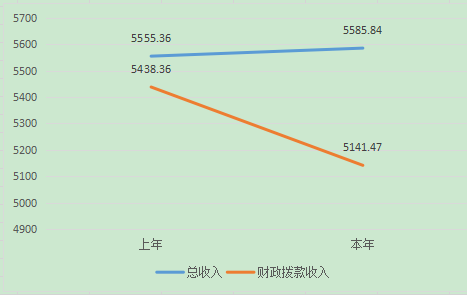 三、2019年度支出决算情况说明情况2019年本年支出合计4863.83万元。其中:（1）基本支出1491.45万元，占总支出的30.66%，是为保障机构正常运转、完成日常工作任务而发生的各项支出，包括人员经费1419.22万元和公用经费72.23万元，较上年增加546.09万元，增长57.76%，主要原因是人员经费增加。（2）项目支出3372.38万元，占总支出的69.34%，是为完成特定的工作任务或事业发展目标，在基本支出之外发生的支出，较上年减少82.02万元，下降2%，主要原因是项目经费减少。主要包括城乡环卫项目。四、2019年度财政拨款收入支出决算总体情况说明1、2019年度财政拨款收入4583.06万元，较上年增加25.17万元，增长0.01%，主要原因是基本经费支出增加。2、2019年度财政拨款支出4583.06万元，较上年增加587.75万元，增长0.13%，主要原因是基本经费支出增加。五、一般公共预算财政拨款支出决算情况。（一）财政拨款支出决算总体情况说明。2019 年财政拨款支出4583.06万元，占本年支出合计的100%。与上年相比，财政拨款支出增加587.75万元，增长0.13%，主要原因是人员工资福利支出增加。（二）财政拨款支出决算具体情况说明。2019 年财政拨款支出年初预算为3805.57万元，支出决算为4863.82万元，完成年初预算的127.8%。按支出功能分类科目，其中:1、一般公共服务支出（类）政府办公厅（室）及相关机构（款）行政运行（项）。年初预算为622.87万元，支出决算为1005.82万元，完成年初预算的161.4%。决算数大于预算数的主要原因是基本支出增加。较上年增加134.69万元，增长15.65%，主要原因是基本支出增加；2、一般公共服务支出（类）政府办公厅（室）及相关机构（款）一般行政管理事务（项）。年初预算为337.12万元，支出决算为615.24万元，完成年初预算的182%。决算数大于预算数的主要原因是基本支出增加。较上年减少33.32万元，增长0.05%，主要原因是基本支出减少；3、社会保障和就业支出（类）民政管理事务（款）基层政权和社区建设（项）。年初预算为459.18万元，支出决算为843.38万元，完成年初预算的185.84%。决算数大于预算数的主要原因是基层政权社区建设费用增加。较上年增加12.67万元，增长0.01%，主要原因是基层政权和社区建设支出增加；、5、社会保障和就业支出（类）其他社会保障和就业支出（款）其他社会保障和就业支出（项）。年初预算为0万元，支出决算为2.47万元，完成年初预算的100%。决算数大于预算数的主要原因是其他社会保障就业支出增加。较上年增加2.47万元，增加100%，主要原因是其他社会保障和就业支出增加；6、卫生健康支出（类）计划生育事务（款）计划生育服务（项）。年初预算为63万元，支出决算为63万元，完成年初预算的100%。决算数和预算数相比没有变化。较上年减增加0万元，增加0%。7、卫生健康支出（类）行政事业单位医疗（款）行政单位医疗（项）。年初预算为0万元，支出决算为23.03万元，完成年初预算的100%。决算数大于预算数的主要原因是行政单位医疗支出增加。较上年增加23.03万元，增加100%，主要原因是行政单位医疗支出增加；8、节能环保支出（类）污染防治（款）大气（项）。年初预算为0万元，支出决算为43.78万元，完成年初预算的100%。决算数大于预算数的主要原因是发放煤改洁费用。较上年增加26.86万元，增加126.86%，主要原因是发放煤改洁补贴费用增加；9、城乡社区支出（类）城乡社区管理事务（款）其他城乡社区管理事务支出（项）。年初预算为258.92万元，支出决算为460.13万元，完成年初预算的177%。决算数大于预算数的主要原因是其他城乡社区管理事务支出增加。较上年增加460.13万元，增加100%，主要原因是其他城乡社区管理费用支出增加；10、城乡社区支出（类）城乡社区环境卫生（款）城乡社区环境卫生（项）。年初预算为1783.71元，支出决算为1806.97万元，完成年初预算的0.01%。决算数大于预算数的主要原因是城乡社区环境卫生费用增加。较上年减少88.22万元，减少0.04%，主要原因是城乡社区环境卫生费用减少；六、一般公共预算财政拨款基本支出决算情况说明2019年度一般公共预算财政拨款基本支出1491.45万元，包括：人员经费支出1419.22万元和公用经费支出72.23万元。较上年增加546.09万元，增长57.76%，主要原因是人员经费增加。人员经费1419.21万元，主要包括（单位支出涉及的款级科目）基本工资491.83万元，津贴补贴270万元，奖金513.11万元，其他社会保障缴费144.28万元。公用经费72.23万元，主要包括（单位支出涉及的款级科目）办公费60.4万元，会议费0.5万元，培训费6.64万元，委托业务费1.2万元，公务用车运行维护费2.3万元，其他商品和服务支出0.5万元，维修费0.69万元。七、一般公共预算财政拨款“三公”经费及会议费、培训费支出决算情况说明（一）“三公”经费财政拨款支出决算总体情况说明。2019年“三公”经费财政拨款支出预算为2.3万元，支出决算为2.3万元，完成预算的100%。决算数较预算数减少0万元，主要原因是“三公”经费无变动。（二）“三公”经费财政拨款支出决算具体情况说明。2019年“三公”经费财政拨款支出决算中，因公出国（境）费支出决算0万元，占0%；公务用车购置费支出0万元，占0%；公务用车运行维护费支出决算5万元，占100%；公务接待费支出决算0万元，占0%。具体情况如下：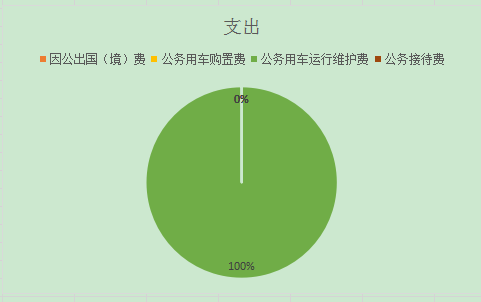 1、因公出国（境）支出情况说明2019年因公出国（境）团组0个，0人次，预算为0万元，支出决算为0万元，完成预算的0%，决算数较预算数减少0万元，主要原因是无。决算数较去年减少0万元，下降0%，主要原因是无。2、公务用车购置费用支出情况说明。2019年购置车辆0台，预算为0万元，支出决算为0万元，完成预算的0%，决算数较预算数减少0万元，主要原因是无。决算数较去年减少0万元，下降0%，主要原因是无。3、公务用车运行维护费用支出情况说明。2019年公务用车运行维护费预算为5万元，支出决算为5万元，完成预算的100%，决算数较预算数减少0万元，主要原因是支出无变动。决算数较去年减少0万元，下降0%，主要原因是支出无较大变动。4、公务接待费支出情况说明。2019年公务接待0批次，0人次，预算为0万元，支出决算为0万元，完成预算的0%，决算数较预算数减少（增加）0万元，主要原因是无。决算数较去年减少（增加）0万元，下降（增加）0%，主要原因是无。（三）培训费支出情况说明。2019年培训费预算为5.96万元，支出决算为6.64万元。完成预算的111%，决算数较预算数增加0.68万元，主要原因是人员培训费用增加。决算数较去年增加5.96万元，增加560%，主要原因是人员培训费用增加。（四）会议费支出情况说明。2019年会议费主要包括无。预算为0万元，支出决算为0万元，完成预算的0%，决算数较预算数减少（增加）0万元，主要原因是无。决算数较去年减少（增加）0万元，下降（增加）0%，主要原因是无。八、政府性基金预算财政拨款收入支出情况说明本部门无政府性基金决算收支，并已公开空表九、国有资本经营财政拨款收入支出情况说明本部门无国有资本经营决算拨款收支十、预算绩效情况说明（一）     本部门2019年度预算绩效管理工作开展情况说明。根据预算绩效管理要求，本部门组织对2019年度部门整体进行了绩效自评，涉及金额4863.82万元。其中，二级项目20个，共涉及资金3033.21万元，占一般公共预算项目支出总额的66%。组织对 2019年0个政府性基金预算项目支出开展绩效自评，共涉及资金0万元，占政府性基金预算项目支出总额的0%。（二）部门决算中项目绩效自评结果。1、公共文化服务体系建设经费项目绩效自评综述：根据年初设定的绩效目标，项目自评得分98分。项目全年预算数10万元，执行数10万元，完成预算的100%。主要产出和效果：通过项目实施为街办17个社区提供公共文化服务设施和资源，保障提升社区公共文化服务水平。发现的问题及原因：项目实施中存在资金支出均衡性不足的问题，支付较为集中在四季度。下一步改进措施：针对支出均衡性不足问题，我们将积极和财政局相关业务科室对接，及时申请资金，督促街办相关业务科室及时报账，保证项目资金按进度支出。项目支出绩效自评表（2019年度）2、纪检干部工作经费项目绩效自评综述：根据年初设定的绩效目标，项目自评得分98分。项目全年预算数10.5万元，执行数10.5万元，完成预算的100%。主要产出和效果：通过项目的实施为街办4名纪检工作人员提供经费，保障纪检干部工作的开展。发现的问题及原因：项目实施中存在资金支出均衡性不足的问题，支付较为集中在四季度。下一步改进措施：针对支出均衡性不足问题，我们将积极和财政局相关业务科室对接，及时申请资金，督促街办相关业务科室及时报账，保证项目资金按进度支出。项目支出绩效自评表（2019年度）3、计生专干补助项目绩效自评综述：根据年初设定的绩效目标，项目自评得分98分。项目全年预算数0.62万元，执行数0.62万元，完成预算的100%。主要产出和效果：通过项目的实施为社区计生专干展开工作提供了坚实的后勤保障。发现的问题及原因：项目实施中存在资金支出均衡性不足的问题，支付较为集中在四季度。下一步改进措施：针对支出均衡性不足问题，我们将积极和财政局相关业务科室对接，及时申请资金，督促街办相关业务科室及时报账，保证项目资金按进度支出。项目支出绩效自评表（2019 年度）劳司人员经费项目绩效自评综述：根据年初设定的绩效目标，项目自评得分98分。项目全年预算数31.16万元，执行数31.16万元，完成预算的100%。主要产出和效果：通过项目的实施为劳司人员展开工作提供了坚实的后勤保障。发现的问题及原因：项目实施中存在资金支出均衡性不足的问题，支付较为集中在四季度。下一步改进措施：针对支出均衡性不足问题，我们将积极和财政局相关业务科室对接，及时申请资金，督促街办相关业务科室及时报账，保证项目资金按进度支出。项目支出绩效自评表（2019 年度）5、城管下放4名聘用人员保险经费项目及城管监督员经费项目绩效自评综述：根据年初设定的绩效目标，项目自评得分97分。项目全年预算数9.87万元，执行数9.87万元，完成预算的100%。主要产出和效果：通过项目的实施为保障相关人员配合街办执法中队完成日常执法工作。发现的问题及原因：项目实施中存在资金支出均衡性不足的问题，支付较为集中在四季度。下一步改进措施：针对支出均衡性不足问题，我们将积极和财政局相关业务科室对接，及时申请资金，督促街办相关业务科室及时报账，保证项目资金按进度支出。项目支出绩效自评表（2019年度）6、基层政权和综合治税经费项目绩效自评综述：根据年初设定的绩效目标，项目自评得分95分。项目全年预算数30万元，执行数30万元，完成预算的100%。主要产出和效果：通过项目的实施为街办大会议室购置办公设备，改善办公环境，提升为民服务能力。发现的问题及原因：项目实施中存在资金支出均衡性不足的问题，支付较为集中在四季度。下一步改进措施：针对支出均衡性不足问题，我们将积极和财政局相关业务科室对接，及时申请资金，督促街办相关业务科室及时报账，保证项目资金按进度支出。项目支出绩效自评表（2019年度）7、人大政协经费项目绩效自评综述：根据年初设定的绩效目标，项目自评得分98分。项目全年预算数2.05万元，执行数2.05万元，完成预算的100%。主要产出和效果：通过项目的实施为辖区22位政协委员及22位人大代表提供工作经费，保障辖区人大代表及政协委员日常工作的开展。发现的问题及原因：项目实施中存在资金支出均衡性不足的问题，支付较为集中在四季度。下一步改进措施：针对支出均衡性不足问题，我们将积极和财政局相关业务科室对接，及时申请资金，督促街办相关业务科室及时报账，保证项目资金按进度支出。项目支出绩效自评表（2019年度）8、社会综合治理工作经费项目绩效自评综述：根据年初设定的绩效目标，项目自评得分98分。项目全年预算数22.2万元，执行数22.2万元，完成预算的100%。主要产出和效果：通过项目的实施可以弥补街办日常经费支出不足，为街办聘用人员及街景提升人员发放待遇，为其工作提供保障。发现的问题及原因：预算金额与街办实际临聘人员费用支出存在缺口，原因在于街办工作繁杂，会出现事前无法预估的聘用临时人员费用支出。下一步改进措施：望上级部门能够体谅基层工作的辛苦，适当增加经费。项目支出绩效自评表（2019年度）9、非税返还（罚没）项目绩效自评综述：根据年初设定的绩效目标，项目自评得分95分。项目全年预算数105万元，执行数119.6万元，完成预算的110%。主要产出和效果：通过项目的实施弥补街办及执法中队日常支出缺口，保证街办执法中队日常正常运转。发现的问题及原因：项目预算金额大于决算金额，预算资金使用不充分。下一步改进措施：针对预算资金使用不充分的问题，我们将积极和财政局相关业务科室对接，及时申请财政局拨付预算资金，保证预算资金及时落实到位。项目支出绩效自评表（2019年度）社区经费项目绩效自评综述：根据年初设定的绩效目标，项目自评得分95.5分。项目全年预算数258.92万元，执行数843.38万元，完成预算的326%。主要产出和效果：深入开展社区所承担的综合性文化服务中心建设、社区建设和居家养老等服务，2019年全年紧紧落实指标任务，突出重点工作，全力推进各项指标任务均衡推进。发现的问题及原因：开展各项活动还是局限于一些传统节日和形式，没有根据当前市区的新思路，新要求有针对性的举办系列活动，没有指导社区针对群众需求开展活动。下一步改进措施：广开言路，向社区居民征集对举办各项活动的意见和建议，主动开拓创新，不满足于常规的活动。项目支出绩效自评表（2019年度）11、纯居民独生子女父母保健费项目绩效自评综述：根据年初设定的绩效目标，项目自评得分98分。项目全年预算数63万元，执行数63万元，完成预算的100%。主要产出和效果：通过项目的实施保障辖区符合要求的家庭享受计生补助。发现的问题及原因：辖区纯居民独子户数量较大，人员情况复杂，发放难度大；下一步改进措施：加强资金管理严格审核领取资格，确保据实发放。项目支出绩效自评表（2019 年度）12、煤改洁补助项目绩效自评综述：根据年初设定的绩效目标，项目自评得分97分。项目全年预算数0万元，执行数437.81万元，完成预算的0%。主要产出和效果：进一步改善空气环境质量和居民生活条件，深入推进大气污染综合治理,积极推广使用洁净能源，深度治理燃煤污染，着力消减污染物排放，加快居民生活方式转变，不断改善区域空气质量。打造美丽、宜居的生活环境。通过政府适当补助、政策扶持和社会参与等措施，努力改善群众生活条件和人居环境。发现的问题及原因：（1）改造后设备后续维护：在实地抽查过程中，发现个别用户因操作不当或设备维护不及时，未能正常使用；（2）运行费用较高：通过走访调查，部分煤改气用户认为运行费用由个人支付偏高，成本支出方面较高；下一步改进措施：（1）督促设备安装企业加强售后维护。加强制度建设，完善工作流程和档案资料管理；（2）降低运行成本，减轻用户负担，让用户愿意用、用的起，用户数量不流失。项目支出绩效自评表（2019 年度）13、保洁员经费项目绩效自评综述：根据年初设定的绩效目标，项目自评得分95分。项目全年预算数1192.16万元，执行数1192.16万元，完成预算的100%。主要产出和效果：进一步改善辖区环境卫生质量和居民生活条件。发现的问题及原因：无。下一步改进措施：无。项目支出绩效自评表（2019 年度）14、城管协管员经费项目绩效自评综述：根据年初设定的绩效目标，项目自评得分91分。项目全年预算数9.12万元，执行数9.12万元，完成预算的98%。主要产出和效果：为街办城管科10名城管协管员提供经费，保障辖区市容环境干净卫生整洁：发现的问题及原因：城管协管员工资水平低，涨幅过慢，过少，无法很好调动工作积极性。下一步改进措施：适时提高城管协管员的工资待遇，进一步调动协管员工作的积极性和主动性。项目支出绩效自评表（2019年度）15、机扫车运行经费项目绩效自评综述：根据年初设定的绩效目标，项目自评得分100分。项目全年预算数62.4万元，执行数62.4万元，完成预算的100%。主要产出和效果：为2辆机扫车提供运行经费，保障辖区辖区道路干净整洁；发现的问题及原因：无。下一步改进措施：无。项目支出绩效自评表（2019年度）16、公厕经费项目绩效自评综述：根据年初设定的绩效目标，项目自评得分95分。项目全年预算数62.81万元，执行数62.81万元，完成预算的100%。主要产出和效果：保证辖区公厕正常运转，保障公厕整洁、实现公厕无臭、无污染，切实落实“厕所革命”，为辖区居民营造良好的生活环境；发现的问题及原因：辖区部分公厕存在卫生不理想，有异味等问题，尤其是移动公厕。出现在这种问题的原因主要在于公厕管理员工作积极性有待提升。下一步改进措施：公厕的管理制度应该明确公厕管理员的职责，对公厕管理员的工作要求应该更加精细化，把公厕管理人员的工作时效与考核绩效挂钩，实行明确的奖惩制度，合理提升公厕管理人员的薪资水平，对于工作不达标的工作人员进行适当的惩罚措施，提升公厕管理人员的工作积极性。项目支出绩效自评表（ 2019 年度）17、环卫集体工经费项目绩效自评综述：根据年初设定的绩效目标，项目自评得分100分。项目全年预算数1.01万元，执行数1.01万元，完成预算的100%。主要产出和效果：按时、按需发放此笔费用，保证专款专用。确保环卫集体工正常待遇落实。发现的问题及原因：无。下一步改进措施：无。项目支出绩效自评表（     2019 年度）18、压缩站经费项目绩效自评综述：根据年初设定的绩效目标，项目自评得分100分。项目全年预算数15万元，执行数15万元，完成预算的100%。主要产出和效果：提高社区垃圾处置能力，避免辖区垃圾收集点垃圾裸露堆放、臭气四散等陋象，实现垃圾无臭、无味、无污染处理，提高垃圾处理率。为优化辖区居民生活品质，助推辖区保洁工作再上新台阶，我街办将严格按照相关要求，专款专用，确保该项目资金全部用于压缩站的日常养护及相关人员工资支出上，提高项目资金利用率。发现的问题及原因：无。下一步改进措施：无。项目支出绩效自评表（ 2019 年度） 19.野广告清理项目绩效自评综述：根据年初设定的绩效目标，项目自评得分100分。项目全年预算数10万元，执行数10万元，完成预算的100%。主要产出和效果：为清理野广告5人发放待遇，按照规定清理辖区野广告，提升辖区形象。发现的问题及原因：无。下一步改进措施：无。项目支出绩效自评表（2019年度）零散税返还项目绩效自评综述：根据年初设定的绩效目标，项目自评得分98分。项目全年预算数100.52万元，执行数100.52万元，完成预算的100%。主要产出和效果：切实保障了街办的正常运转。发现的问题及原因：资金使用不均衡。下一步改进措施：我们将积极和财政局相关业务科室对接，及时申请财政局拨付预算资金，保证预算资金及时落实到位。项目支出绩效自评表（2019年度）部门整体支出绩效自评表（2019年度）填报单位：西安市莲湖区土门街道办事处	自评得分：84.3备注：1. “須目产出”和“项目效果”直接细化成部门年初绩效目标中的指标，并根据重要程度赋权。2- “绩效指标分析"是指参考历史数据、行业标准及绩效目标实际完成情况等相关资料，从“是否与项目密切相关，指标值是否可获取，指标值设置是否合理”等角度，从产出和效果类 指标中找出需要改进的指标，并逐项提出次年的编制意见和建议十一、其他重要事项的情况说明（一）机关运行经费支出情况说明。2019年度本部门机关运行经费支出预算数64.33万元，实际支出60.13万元，用于维持机关日常运转所必需的公用支出。支出决算为60.13万元，完成预算的93.24%。决算数较预算数减少4.2万元，主要原因是机关厉行节俭。2019年度机关运行经费支出较上年减少49.62万元，下降48.3%，主要原因是机关厉行节俭，减少不必要办公支出。（二）政府采购支出情况说明。2019年度本部门政府采购支出总额33.79万元，其中：政府采购货物类支出33.79万元、政府采购服务类支出0万元、政府采购工程类支出0万元；授予中小企业合同金额0万元，占政府采购支出总额的0%，其中：授予小微企业合同金额0万元，占政府采购支出总额的0%.（三）国有资产占用及购置情况说明。截至2019年末，本部门所属单位共有车辆9辆；单价50万元以上的通用设备0台（套）；单价100万元以上的通用设备0台（套）。2018年当年购置车辆0辆；购置单价50万元以上的设备0台（套）；购置单价100万元以上的通用设备0台（套）。第三部分 专业名词解释文字说明。专业名词解释可由部门根据业务内容等自行选择。1.基本支出：指为保障我单位正常运转、完成日常工作任务而发生的各项支出，包括人员经费支出和日常公用经费支出。2.项目支出：指我单位为完成一般行政管理事务支出、计划生育服务支出、其他政府办公厅及相关事务支出、基层政权与社区建设支出、城乡社区环境卫生支出等特定的行政工作任务所发生的各项支出。3.“三公”经费：指部门使用一般公共预算财政拨款安排的因公出国（境）费、公务用车购置及运行费和公务接待费支出。4.机关运行经费：为保障行政单位（含参照公务员法管理的事业单位）运行用于购买货物和服务的各项财政拨款资金，包括办公及印刷费、邮电费、差旅费、会议费、福利费、日常维修费、专用材料及一般设备购置费、办公用房水电费、办公用房取暖费、办公用房物业管理费、公务用车运行维护费以及其他费用。5.财政拨款收入：指莲湖区财政部门当年拨付的资金。第四部分 部门决算公开表序号单位名称1西安市莲湖区土门街道办事处（本级）2西安市莲湖区土门环卫所项目名称项目名称公共文化服务体系建设经费公共文化服务体系建设经费公共文化服务体系建设经费公共文化服务体系建设经费公共文化服务体系建设经费公共文化服务体系建设经费公共文化服务体系建设经费主管部门主管部门西安市莲湖区土门街道办事处西安市莲湖区土门街道办事处西安市莲湖区土门街道办事处实施单位西安市莲湖区土门街道办事处西安市莲湖区土门街道办事处西安市莲湖区土门街道办事处项目资金项目资金年初预算数全年预算数全年
执行数分值执行率得分年度资金总额（万元）年度资金总额（万元）年度资金总额（万元）10101010100%10　其中：当年财政拨款其中：当年财政拨款其中：当年财政拨款10　1010　—100%　—　 上年结转资金　 上年结转资金　 上年结转资金——　 其他资金　 其他资金　 其他资金——年度总体目标预期目标预期目标预期目标预期目标实际完成情况实际完成情况实际完成情况实际完成情况年度总体目标为11个社区提供公共文化服务设施和资源；提升各社区公共文化服务水平，预算10万元。为11个社区提供公共文化服务设施和资源；提升各社区公共文化服务水平，预算10万元。为11个社区提供公共文化服务设施和资源；提升各社区公共文化服务水平，预算10万元。为11个社区提供公共文化服务设施和资源；提升各社区公共文化服务水平，预算10万元。全年支出10万元，切实了保障了各社区公共文化服务活动的开展。全年支出10万元，切实了保障了各社区公共文化服务活动的开展。全年支出10万元，切实了保障了各社区公共文化服务活动的开展。全年支出10万元，切实了保障了各社区公共文化服务活动的开展。绩
效
指
标一级指标二级指标三级指标年度
指标值实际
完成值分值得分偏差原因分析及改进措施绩
效
指
标一级指标二级指标三级指标年度
指标值实际
完成值分值得分偏差原因分析及改进措施绩
效
指
标产出指标50数量指标指标1：提升社区数17个17个1010绩
效
指
标产出指标50数量指标指标2：绩
效
指
标产出指标50质量指标指标1：计划执行率≥95%≥95%1010绩
效
指
标产出指标50质量指标指标2：绩
效
指
标产出指标50时效指标指标1：执行时间2019年度2019年度108支出均衡性不足；按均衡进度支付　绩
效
指
标产出指标50时效指标指标2：绩
效
指
标产出指标50成本指标指标1：总成本10万10万1010绩
效
指
标产出指标50成本指标指标2：社区平均使用经费0.91万0.91万1010绩
效
指
标效益指标30经济效益指标指标1：绩
效
指
标效益指标30经济效益指标指标2：绩
效
指
标效益指标30社会效益指标指标1：提升各社区公共文化服务水平≥95%≥95%1515绩
效
指
标效益指标30社会效益指标指标2：绩
效
指
标效益指标30生态效益指标指标1：绩
效
指
标效益指标30生态效益指标指标2：绩
效
指
标效益指标30可持续影响指标指标1：执行年度长期长期1515绩
效
指
标效益指标30可持续影响指标指标2：绩
效
指
标满意度指标10对象满意度指标指标1：满意度≥95%≥95%1010绩
效
指
标满意度指标10对象满意度指标指标2：总分总分总分总分总分总分10098项目名称项目名称纪检干部工作经费纪检干部工作经费纪检干部工作经费纪检干部工作经费纪检干部工作经费纪检干部工作经费纪检干部工作经费主管部门主管部门西安市莲湖区土门街道办事处西安市莲湖区土门街道办事处西安市莲湖区土门街道办事处实施单位西安市莲湖区土门街道办事处西安市莲湖区土门街道办事处西安市莲湖区土门街道办事处项目资金项目资金年初预算数全年预算数全年
执行数分值执行率得分年度资金总额（万元）年度资金总额（万元）年度资金总额（万元）10.510.510.510100%10　其中：当年财政拨款其中：当年财政拨款其中：当年财政拨款10.510.510.5　—100%　—　 上年结转资金　 上年结转资金　 上年结转资金——　 其他资金　 其他资金　 其他资金——年度总体目标预期目标预期目标预期目标预期目标实际完成情况实际完成情况实际完成情况实际完成情况年度总体目标为街办4名纪检工作人员提供经费，保障纪检干部工作的开展，预算10.5万元。为街办4名纪检工作人员提供经费，保障纪检干部工作的开展，预算10.5万元。为街办4名纪检工作人员提供经费，保障纪检干部工作的开展，预算10.5万元。为街办4名纪检工作人员提供经费，保障纪检干部工作的开展，预算10.5万元。全年支出10.5万元，切实了保障了4名纪检干部日常工作的开展。全年支出10.5万元，切实了保障了4名纪检干部日常工作的开展。全年支出10.5万元，切实了保障了4名纪检干部日常工作的开展。全年支出10.5万元，切实了保障了4名纪检干部日常工作的开展。绩
效
指
标一级指标二级指标三级指标年度
指标值实际
完成值分值得分偏差原因分析及改进措施绩
效
指
标一级指标二级指标三级指标年度
指标值实际
完成值分值得分偏差原因分析及改进措施绩
效
指
标产出指标50数量指标指标1：人数4人4人1010绩
效
指
标产出指标50数量指标指标2：绩
效
指
标产出指标50质量指标指标1：计划执行率100%100%1010绩
效
指
标产出指标50质量指标指标2：绩
效
指
标产出指标50时效指标指标1：执行时间2019年度2019年度108支出均衡性不足；按均衡进度支付　绩
效
指
标产出指标50时效指标指标2：绩
效
指
标产出指标50成本指标指标1：总成本10.5万10.5万1010绩
效
指
标产出指标50成本指标指标2：人均经费2.63万2.63万1010绩
效
指
标效益指标30经济效益指标指标1：绩
效
指
标效益指标30经济效益指标指标2：绩
效
指
标效益指标30社会效益指标指标1：保障纪检人员正常办案≥95%≥95%1515绩
效
指
标效益指标30社会效益指标指标2：绩
效
指
标效益指标30生态效益指标指标1：绩
效
指
标效益指标30生态效益指标指标2：绩
效
指
标效益指标30可持续影响指标指标1：执行年度长期长期1515绩
效
指
标效益指标30可持续影响指标指标2：绩
效
指
标满意度指标10对象满意度指标指标1：满意度≥95%≥95%1010绩
效
指
标满意度指标10对象满意度指标指标2：总分总分总分总分总分总分10098项目名称项目名称计生专干补助计生专干补助计生专干补助计生专干补助计生专干补助计生专干补助计生专干补助计生专干补助主管部门主管部门西安市莲湖区土门街道办事处西安市莲湖区土门街道办事处西安市莲湖区土门街道办事处实施单位实施单位西安市莲湖区土门街道办事处西安市莲湖区土门街道办事处西安市莲湖区土门街道办事处项目资金项目资金年初
预算数全年
预算数全年
执行数全年
执行数分值执行率得分年度资金总额（万元）年度资金总额（万元）年度资金总额（万元）0.62　0.62　0.62　0.62　10100%　10　　其中：当年财政拨款　其中：当年财政拨款　其中：当年财政拨款0.620.62　0.62　0.62　—100%　—　  上年结转资金　  上年结转资金　  上年结转资金——　  其他资金　  其他资金　  其他资金——年度总体目标预期目标预期目标预期目标预期目标实际完成情况实际完成情况实际完成情况实际完成情况实际完成情况年度总体目标
 我单位将于2019年度把社区计生专干补助按时、足额发放至17名社区计生专干，保证专款专用，确保计生专干顺利完成社区计生工作，预算金额为0.62万元。
 我单位将于2019年度把社区计生专干补助按时、足额发放至17名社区计生专干，保证专款专用，确保计生专干顺利完成社区计生工作，预算金额为0.62万元。
 我单位将于2019年度把社区计生专干补助按时、足额发放至17名社区计生专干，保证专款专用，确保计生专干顺利完成社区计生工作，预算金额为0.62万元。
 我单位将于2019年度把社区计生专干补助按时、足额发放至17名社区计生专干，保证专款专用，确保计生专干顺利完成社区计生工作，预算金额为0.62万元。2019年度把社区计生专干补助按时、足额发放至17名社区计生专干，保证专款专用，确保计生专干顺利完成社区计生工作，预算金额为0.62万元。2019年度把社区计生专干补助按时、足额发放至17名社区计生专干，保证专款专用，确保计生专干顺利完成社区计生工作，预算金额为0.62万元。2019年度把社区计生专干补助按时、足额发放至17名社区计生专干，保证专款专用，确保计生专干顺利完成社区计生工作，预算金额为0.62万元。2019年度把社区计生专干补助按时、足额发放至17名社区计生专干，保证专款专用，确保计生专干顺利完成社区计生工作，预算金额为0.62万元。2019年度把社区计生专干补助按时、足额发放至17名社区计生专干，保证专款专用，确保计生专干顺利完成社区计生工作，预算金额为0.62万元。绩
效
指
标一级指标二级指标三级指标年度
指标值实际
完成值分值分值得分偏差原因分析及改进措施绩
效
指
标一级指标二级指标三级指标年度
指标值实际
完成值分值分值得分偏差原因分析及改进措施绩
效
指
标产出指标50数量指标指标1：17人17人10　10　10　绩
效
指
标产出指标50数量指标指标2：绩
效
指
标产出指标50数量指标……绩
效
指
标产出指标50质量指标指标1：出勤率100%100%10　10　10　绩
效
指
标产出指标50质量指标指标2：发放足额率100%10010　10　10　绩
效
指
标产出指标50质量指标……绩
效
指
标产出指标50时效指标指标1：2019年度2019年度　2019年度　10　10　8　保证按时发放绩
效
指
标产出指标50时效指标指标2：绩
效
指
标产出指标50时效指标……绩
效
指
标产出指标50成本指标指标1：总成本0.62　0.62　10　10　10　绩
效
指
标产出指标50成本指标指标2：社区平均使用0.036　0.036　10　10　10　绩
效
指
标产出指标50成本指标……绩
效
指
标效益指标30经济效益指标指标1：绩
效
指
标效益指标30经济效益指标指标2：绩
效
指
标效益指标30经济效益指标……绩
效
指
标效益指标30社会效益指标指标1：计划生育100%　100%　15　15　15　绩
效
指
标效益指标30社会效益指标指标2：绩
效
指
标效益指标30社会效益指标……绩
效
指
标效益指标30生态效益指标指标1：绩
效
指
标效益指标30生态效益指标指标2：绩
效
指
标效益指标30生态效益指标……绩
效
指
标效益指标30可持续影响指标指标1：执行年度长期　长期　15　15　15　绩
效
指
标效益指标30可持续影响指标指标2：绩
效
指
标效益指标30可持续影响指标……绩
效
指
标满意度指标10服务对象满意度指标指标1：满意度≥95%≥95%10　10　10　绩
效
指
标满意度指标10服务对象满意度指标指标2：绩
效
指
标满意度指标10服务对象满意度指标……总分总分总分总分总分总分10010098　项目名称项目名称街道劳司人员经费街道劳司人员经费街道劳司人员经费街道劳司人员经费街道劳司人员经费街道劳司人员经费街道劳司人员经费街道劳司人员经费主管部门主管部门西安市莲湖区土门街道办事处西安市莲湖区土门街道办事处西安市莲湖区土门街道办事处实施单位实施单位西安市莲湖区土门街道办事处西安市莲湖区土门街道办事处西安市莲湖区土门街道办事处项目资金项目资金年初
预算数全年
预算数全年
执行数全年
执行数分值执行率得分年度资金总额（万元）年度资金总额（万元）年度资金总额（万元）31.16万元　31.16万元31.16万元31.16万元1010　10　　其中：当年财政拨款　其中：当年财政拨款　其中：当年财政拨款31.16万元31.16万元31.16万元31.16万元——　  上年结转资金　  上年结转资金　  上年结转资金——　  其他资金　  其他资金　  其他资金——年度总体目标预期目标预期目标预期目标预期目标实际完成情况实际完成情况实际完成情况实际完成情况实际完成情况年度总体目标保障街道劳司人员日常生活，共计70.95万元，我单位将按时、足额发放此笔费用，保证专款专用　保障街道劳司人员日常生活，共计70.95万元，我单位将按时、足额发放此笔费用，保证专款专用　保障街道劳司人员日常生活，共计70.95万元，我单位将按时、足额发放此笔费用，保证专款专用　保障街道劳司人员日常生活，共计70.95万元，我单位将按时、足额发放此笔费用，保证专款专用　保障街道劳司人员日常生活，共计70.95万元。我单位按时、足额发放此笔费用，保证专款专用　保障街道劳司人员日常生活，共计70.95万元。我单位按时、足额发放此笔费用，保证专款专用　保障街道劳司人员日常生活，共计70.95万元。我单位按时、足额发放此笔费用，保证专款专用　保障街道劳司人员日常生活，共计70.95万元。我单位按时、足额发放此笔费用，保证专款专用　保障街道劳司人员日常生活，共计70.95万元。我单位按时、足额发放此笔费用，保证专款专用　绩
效
指
标一级指标二级指标三级指标年度
指标值实际
完成值分值分值得分偏差原因分析及改进措施绩
效
指
标一级指标二级指标三级指标年度
指标值实际
完成值分值分值得分偏差原因分析及改进措施绩
效
指
标产出指标50数量指标指标1：劳司人员3人3人10　10　10　绩
效
指
标产出指标50数量指标指标2：绩
效
指
标产出指标50数量指标……绩
效
指
标产出指标50质量指标指标1：出勤率100%100%10　10　10　绩
效
指
标产出指标50质量指标指标2：发放足额率100%10010　10　10　绩
效
指
标产出指标50质量指标……绩
效
指
标产出指标50时效指标指标1：执行年度2019年　2019年　10　10　8　按时足额发放　绩
效
指
标产出指标50时效指标指标2：绩
效
指
标产出指标50时效指标……绩
效
指
标产出指标50成本指标指标1：总成本31.16万元31.16万元10　10　10　绩
效
指
标产出指标50成本指标指标2：劳司人员平均经费10.14万元　10.14万元　绩
效
指
标产出指标50成本指标……绩
效
指
标效益指标30经济效益指标指标1：绩
效
指
标效益指标30经济效益指标指标2：绩
效
指
标效益指标30经济效益指标……绩
效
指
标效益指标30社会效益指标指标1：独生子女费≥95%≥95%　15　15　15　绩
效
指
标效益指标30社会效益指标指标2：绩
效
指
标效益指标30社会效益指标……绩
效
指
标效益指标30生态效益指标指标1：绩
效
指
标效益指标30生态效益指标指标2：绩
效
指
标效益指标30生态效益指标……绩
效
指
标效益指标30可持续影响指标指标1：执行年度长期执行　长期执行　15　15　15　绩
效
指
标效益指标30可持续影响指标指标2：绩
效
指
标效益指标30可持续影响指标……绩
效
指
标满意度指标10服务对象满意度指标指标1：满意度≥95%　≥95%　10　10　10　绩
效
指
标满意度指标10服务对象满意度指标指标2：绩
效
指
标满意度指标10服务对象满意度指标……总分总分总分总分总分总分10010098　项目名称项目名称城管下放4名聘用人员经费及城管监督员经费城管下放4名聘用人员经费及城管监督员经费城管下放4名聘用人员经费及城管监督员经费城管下放4名聘用人员经费及城管监督员经费城管下放4名聘用人员经费及城管监督员经费城管下放4名聘用人员经费及城管监督员经费城管下放4名聘用人员经费及城管监督员经费主管部门主管部门西安市莲湖区土门街道办事处西安市莲湖区土门街道办事处西安市莲湖区土门街道办事处实施单位西安市莲湖区土门街道办事处西安市莲湖区土门街道办事处西安市莲湖区土门街道办事处项目资金项目资金年初预算数全年预算数全年
执行数分值执行率得分年度资金总额（万元）年度资金总额（万元）年度资金总额（万元）9.879.879.8710100%10　其中：当年财政拨款其中：当年财政拨款其中：当年财政拨款9.879.879.87—100%　—　    上年结转资金　    上年结转资金　    上年结转资金——　   其他资金　   其他资金　   其他资金——年度总体目标预期目标预期目标预期目标预期目标实际完成情况实际完成情况实际完成情况实际完成情况年度总体目标为城管下放2名人员及3名城管监督员提供经费，保障其配合街办执法中队完成日常执法工作，预算9.34万元。为城管下放2名人员及3名城管监督员提供经费，保障其配合街办执法中队完成日常执法工作，预算9.34万元。为城管下放2名人员及3名城管监督员提供经费，保障其配合街办执法中队完成日常执法工作，预算9.34万元。为城管下放2名人员及3名城管监督员提供经费，保障其配合街办执法中队完成日常执法工作，预算9.34万元。全年支出9.34万元，切实保障配合街办执法中队完成日常执法工作。全年支出9.34万元，切实保障配合街办执法中队完成日常执法工作。全年支出9.34万元，切实保障配合街办执法中队完成日常执法工作。全年支出9.34万元，切实保障配合街办执法中队完成日常执法工作。绩
效
指
标一级指标二级指标三级指标年度
指标值实际
完成值分值得分偏差原因分析及改进措施绩
效
指
标一级指标二级指标三级指标年度
指标值实际
完成值分值得分偏差原因分析及改进措施绩
效
指
标产出指标50数量指标指标1：人数4人4人109绩
效
指
标产出指标50数量指标指标2：绩
效
指
标产出指标50质量指标指标1：计划执行率100%100%1010绩
效
指
标产出指标50质量指标指标2：绩
效
指
标产出指标50时效指标指标1：执行时间2019年度2019年度1010支出均衡性不足；按均衡进度支付　绩
效
指
标产出指标50时效指标指标2：绩
效
指
标产出指标50成本指标指标1：总成本9.879.871010绩
效
指
标产出指标50成本指标指标2：下放人员人均经费2.3万元/年2.3万元/年1010绩
效
指
标产出指标50成本指标绩
效
指
标效益指标30经济效益指标指标1：绩
效
指
标效益指标30经济效益指标指标2：绩
效
指
标效益指标30社会效益指标指标1：配合执法中队保障辖区城市环境秩序≥95%≥95%1514绩
效
指
标效益指标30社会效益指标指标2：绩
效
指
标效益指标30生态效益指标指标1：绩
效
指
标效益指标30生态效益指标指标2：绩
效
指
标效益指标30可持续影响指标指标1：执行年度长期长期1515绩
效
指
标效益指标30可持续影响指标指标2：绩
效
指
标满意度指标10对象满意度指标指标1：群众满意度≥85%≥85%54绩
效
指
标满意度指标10对象满意度指标指标2：下放人员满意度≥95%≥95%54满意度指标10对象满意度指标指标3：城管监督员满意度≥95%≥95%总分总分总分总分总分总分10097项目名称项目名称基层政权和综合治税经费基层政权和综合治税经费基层政权和综合治税经费基层政权和综合治税经费基层政权和综合治税经费基层政权和综合治税经费基层政权和综合治税经费主管部门主管部门西安市莲湖区土门街道办事处西安市莲湖区土门街道办事处西安市莲湖区土门街道办事处实施单位西安市莲湖区土门街道办事处西安市莲湖区土门街道办事处西安市莲湖区土门街道办事处项目资金项目资金年初预算数全年预算数全年
执行数分值执行率得分年度资金总额（万元）年度资金总额（万元）年度资金总额（万元）30303010100%10　其中：当年财政拨款其中：当年财政拨款其中：当年财政拨款303030—100%　—　    上年结转资金　    上年结转资金　    上年结转资金——　   其他资金　   其他资金　   其他资金——年度总体目标预期目标预期目标预期目标预期目标实际完成情况实际完成情况实际完成情况实际完成情况年度总体目标为街办大会议室购置办公设备，改善办公环境，提升为民服务能力；预算30.00万元。为街办大会议室购置办公设备，改善办公环境，提升为民服务能力；预算30.00万元。为街办大会议室购置办公设备，改善办公环境，提升为民服务能力；预算30.00万元。为街办大会议室购置办公设备，改善办公环境，提升为民服务能力；预算30.00万元。全年支出30万元，切实保障了购置办公设备，改善办公环境。全年支出30万元，切实保障了购置办公设备，改善办公环境。全年支出30万元，切实保障了购置办公设备，改善办公环境。全年支出30万元，切实保障了购置办公设备，改善办公环境。绩
效
指
标一级指标二级指标三级指标年度
指标值实际
完成值分值得分偏差原因分析及改进措施绩
效
指
标一级指标二级指标三级指标年度
指标值实际
完成值分值得分偏差原因分析及改进措施绩
效
指
标产出指标50数量指标指标1：（会议桌/多媒体系统/办公椅）1套/1套/100把100%1010绩
效
指
标产出指标50数量指标指标2：绩
效
指
标产出指标50质量指标指标1：计划执行率100%100%1010绩
效
指
标产出指标50质量指标指标2：绩
效
指
标产出指标50时效指标指标1：执行时间2019年度2019年度108支出均衡性不足；按均衡进度支付　绩
效
指
标产出指标50时效指标指标2：绩
效
指
标产出指标50成本指标指标1：总成本30万30万1010绩
效
指
标产出指标50成本指标指标2：会议桌；多媒体系统；办公椅7万；12万元；11万元7万；12万元；11万元1010绩
效
指
标效益指标30经济效益指标指标1：提升办公水平≥85%≥85%绩
效
指
标效益指标30经济效益指标指标2：绩
效
指
标效益指标30社会效益指标指标1：提升街办及社区办公环境≥95%≥95%1512绩
效
指
标效益指标30社会效益指标指标2：绩
效
指
标效益指标30生态效益指标指标1：绩
效
指
标效益指标30生态效益指标指标2：绩
效
指
标效益指标30可持续影响指标指标1：执行年度长期长期1515绩
效
指
标效益指标30可持续影响指标指标2：绩
效
指
标满意度指标10对象满意度指标指标1：群众满意度≥85%≥85%54绩
效
指
标满意度指标10对象满意度指标指标2：街办满意度≥95%≥95%54总分总分总分总分总分总分10095项目名称项目名称人大政协经费人大政协经费人大政协经费人大政协经费人大政协经费人大政协经费人大政协经费主管部门主管部门西安市莲湖区土门街道办事处西安市莲湖区土门街道办事处西安市莲湖区土门街道办事处实施单位西安市莲湖区土门街道办事处西安市莲湖区土门街道办事处西安市莲湖区土门街道办事处项目资金项目资金年初预算数全年预算数全年
执行数分值执行率得分年度资金总额（万元）年度资金总额（万元）年度资金总额（万元）2.052.052.0510100%10　其中：当年财政拨款其中：当年财政拨款其中：当年财政拨款2.052.052.05—100%　—　    上年结转资金　    上年结转资金　    上年结转资金——　   其他资金　   其他资金　   其他资金——年度总体目标预期目标预期目标预期目标预期目标实际完成情况实际完成情况实际完成情况实际完成情况年度总体目标为辖区22位政协委员及22位人大代表提供工作经费，保障辖区人大代表及政协委员日常工作的开展；预算2.05万元。为辖区22位政协委员及22位人大代表提供工作经费，保障辖区人大代表及政协委员日常工作的开展；预算2.05万元。为辖区22位政协委员及22位人大代表提供工作经费，保障辖区人大代表及政协委员日常工作的开展；预算2.05万元。为辖区22位政协委员及22位人大代表提供工作经费，保障辖区人大代表及政协委员日常工作的开展；预算2.05万元。全年支出2.05万元，切实保障了辖区人大代表及政协委员日常工作的开展。全年支出2.05万元，切实保障了辖区人大代表及政协委员日常工作的开展。全年支出2.05万元，切实保障了辖区人大代表及政协委员日常工作的开展。全年支出2.05万元，切实保障了辖区人大代表及政协委员日常工作的开展。绩
效
指
标一级指标二级指标三级指标年度
指标值实际
完成值分值得分偏差原因分析及改进措施绩
效
指
标一级指标二级指标三级指标年度
指标值实际
完成值分值得分偏差原因分析及改进措施绩
效
指
标产出指标50数量指标指标1：政协委员人数22人22人1010绩
效
指
标产出指标50数量指标指标2：人大代表人数25人22人1010绩
效
指
标产出指标50质量指标指标1：计划执行率100%100%1010绩
效
指
标产出指标50质量指标指标2：绩
效
指
标产出指标50时效指标指标1：执行时间2019年度2019年度108支出均衡性不足；按均衡进度支付　绩
效
指
标产出指标50时效指标指标2：绩
效
指
标产出指标50成本指标指标1：总成本2.05万2.05万1010绩
效
指
标产出指标50成本指标指标2：人均经费0.09万0.09万1010绩
效
指
标效益指标30经济效益指标指标1：绩
效
指
标效益指标30经济效益指标指标2：绩
效
指
标效益指标30社会效益指标指标1：保障辖区人大、政协活动正常开展≥95%≥95%1515绩
效
指
标效益指标30社会效益指标指标2：绩
效
指
标效益指标30生态效益指标指标1：绩
效
指
标效益指标30生态效益指标指标2：绩
效
指
标效益指标30可持续影响指标指标1：执行年度长期长期1515绩
效
指
标效益指标30可持续影响指标指标2：绩
效
指
标满意度指标10对象满意度指标指标1：政协委员满意度≥95%≥95%55绩
效
指
标满意度指标10对象满意度指标指标2：人大代表满意度≥95%≥95%55总分总分总分总分总分总分10098项目名称项目名称纪检干部工作经费纪检干部工作经费纪检干部工作经费纪检干部工作经费纪检干部工作经费纪检干部工作经费纪检干部工作经费主管部门主管部门西安市莲湖区土门街道办事处西安市莲湖区土门街道办事处西安市莲湖区土门街道办事处实施单位西安市莲湖区土门街道办事处西安市莲湖区土门街道办事处西安市莲湖区土门街道办事处项目资金项目资金年初预算数全年预算数全年
执行数分值执行率得分年度资金总额（万元）年度资金总额（万元）年度资金总额（万元）22.222.222.210100%10　其中：当年财政拨款其中：当年财政拨款其中：当年财政拨款22.222.222.2—100%　—　 上年结转资金　 上年结转资金　 上年结转资金——　 其他资金　 其他资金　 其他资金——年度总体目标预期目标预期目标预期目标预期目标实际完成情况实际完成情况实际完成情况实际完成情况年度总体目标为街办街办聘用人员及街景提升人员发放待遇，为他们完成工作提供保障，预算经费22.2万元。为街办街办聘用人员及街景提升人员发放待遇，为他们完成工作提供保障，预算经费22.2万元。为街办街办聘用人员及街景提升人员发放待遇，为他们完成工作提供保障，预算经费22.2万元。为街办街办聘用人员及街景提升人员发放待遇，为他们完成工作提供保障，预算经费22.2万元。全年支出22.2万元，切实了保障了街办聘用人员及街景提升人员日常工作的开展。全年支出22.2万元，切实了保障了街办聘用人员及街景提升人员日常工作的开展。全年支出22.2万元，切实了保障了街办聘用人员及街景提升人员日常工作的开展。全年支出22.2万元，切实了保障了街办聘用人员及街景提升人员日常工作的开展。绩
效
指
标一级指标二级指标三级指标年度
指标值实际
完成值分值得分偏差原因分析及改进措施绩
效
指
标一级指标二级指标三级指标年度
指标值实际
完成值分值得分偏差原因分析及改进措施绩
效
指
标产出指标50数量指标指标1：街办聘用人员10人10人55绩
效
指
标产出指标50数量指标指标2：街景提升人员10人10人55绩
效
指
标产出指标50质量指标指标1：出勤率100%100%55绩
效
指
标产出指标50质量指标指标2：发放率100%100%55绩
效
指
标产出指标50时效指标指标1：执行时间2019年度2019年度108支出均衡性不足；按均衡进度支付　绩
效
指
标产出指标50时效指标指标2：绩
效
指
标产出指标50成本指标指标1：总成本22.2万22.2万1010绩
效
指
标产出指标50成本指标指标2：街办聘用人员人均经费1.11万1.5万55绩
效
指
标产出指标50成本指标指标2：街景提升人员人均经费1.11万1.8万55绩
效
指
标效益指标30经济效益指标指标1：绩
效
指
标效益指标30经济效益指标指标2：绩
效
指
标效益指标30社会效益指标指标1：保证机关公务活动正常进行≥95%≥95%1010绩
效
指
标效益指标30社会效益指标指标2：提升辖区街景≥95%≥95%1010绩
效
指
标效益指标30生态效益指标指标1：绩
效
指
标效益指标30生态效益指标指标2：绩
效
指
标效益指标30可持续影响指标指标1：执行年度长期长期1010绩
效
指
标效益指标30可持续影响指标指标2：绩
效
指
标满意度指标10对象满意度指标指标1：满意度≥95%≥95%1010绩
效
指
标满意度指标10对象满意度指标指标2：总分总分总分总分总分总分10098项目名称项目名称非税返还（罚没）非税返还（罚没）非税返还（罚没）非税返还（罚没）非税返还（罚没）非税返还（罚没）非税返还（罚没）主管部门主管部门西安市莲湖区土门街道办事处西安市莲湖区土门街道办事处西安市莲湖区土门街道办事处实施单位西安市莲湖区土门街道办事处西安市莲湖区土门街道办事处西安市莲湖区土门街道办事处项目资金项目资金年初预算数全年预算数全年
执行数分值执行率得分年度资金总额（万元）年度资金总额（万元）年度资金总额（万元）105105119.610110%5其中：当年财政拨款其中：当年财政拨款其中：当年财政拨款105105119.610110%—　 上年结转资金　 上年结转资金　 上年结转资金——　 其他资金　 其他资金　 其他资金——年度总体目标预期目标预期目标预期目标预期目标实际完成情况实际完成情况实际完成情况实际完成情况年度总体目标非税返还经费（罚没）用于弥补街办执法中队日常支出缺口；预算128万元。非税返还经费（罚没）用于弥补街办执法中队日常支出缺口；预算128万元。非税返还经费（罚没）用于弥补街办执法中队日常支出缺口；预算128万元。非税返还经费（罚没）用于弥补街办执法中队日常支出缺口；预算128万元。全年支出13.84万元，在资金有限的情况下，基本保障了街办执法中队日常运转。全年支出13.84万元，在资金有限的情况下，基本保障了街办执法中队日常运转。全年支出13.84万元，在资金有限的情况下，基本保障了街办执法中队日常运转。全年支出13.84万元，在资金有限的情况下，基本保障了街办执法中队日常运转。绩
效
指
标一级指标二级指标三级指标年度
指标值实际
完成值分值得分偏差原因分析及改进措施绩
效
指
标一级指标二级指标三级指标年度
指标值实际
完成值分值得分偏差原因分析及改进措施绩
效
指
标产出指标50数量指标指标1：执法中队在岗人数45人45人1010绩
效
指
标产出指标50数量指标指标2：绩
效
指
标产出指标50质量指标指标1：计划执行率≥95%≥95%1010绩
效
指
标产出指标50质量指标指标2：绩
效
指
标产出指标50时效指标指标1：执行时间2019年度2019年度1010绩
效
指
标产出指标50时效指标指标2：绩
效
指
标产出指标50成本指标指标1：总成本119.6万 119.6万1010预算金额大于决算金额；及时申请资金　绩
效
指
标产出指标50成本指标指标2：人均经费2.65万2.65万1010预算金额大于决算金额；及时申请资金　绩
效
指
标产出指标50成本指标指标2：绩
效
指
标效益指标30经济效益指标指标1：绩
效
指
标效益指标30经济效益指标指标2：绩
效
指
标效益指标30社会效益指标指标1：保证执法中队日常工作开展≥95%≥95%1515绩
效
指
标效益指标30社会效益指标指标2：绩
效
指
标效益指标30生态效益指标指标1：绩
效
指
标效益指标30生态效益指标指标2：绩
效
指
标效益指标30可持续影响指标指标1：执行年度长期长期1515绩
效
指
标效益指标30可持续影响指标指标2：绩
效
指
标满意度指标10对象满意度指标指标1：满意度≥95%≥95%1010绩
效
指
标满意度指标10对象满意度指标指标2：总分总分总分总分总分总分10095项目名称项目名称社区经费社区经费社区经费社区经费社区经费社区经费社区经费主管部门主管部门西安市莲湖区土门街道办事处西安市莲湖区土门街道办事处西安市莲湖区土门街道办事处实施单位西安市莲湖区土门街道办事处西安市莲湖区土门街道办事处西安市莲湖区土门街道办事处项目资金项目资金年初预算数全年预算数全年
执行数分值执行率得分年度资金总额（万元）年度资金总额（万元）年度资金总额（万元）258.92258.92843.3810326%5其中：当年财政拨款其中：当年财政拨款其中：当年财政拨款258.92258.92843.38—326%—　 上年结转资金　 上年结转资金　 上年结转资金　2.58——　 其他资金　 其他资金　 其他资金——年度总体目标预期目标预期目标预期目标预期目标实际完成情况实际完成情况实际完成情况实际完成情况年度总体目标为社区提供人员经费保障及项目支出保障为社区提供人员经费保障及项目支出保障为社区提供人员经费保障及项目支出保障为社区提供人员经费保障及项目支出保障为社区提供人员经费保障及项目支出保障为社区提供人员经费保障及项目支出保障为社区提供人员经费保障及项目支出保障为社区提供人员经费保障及项目支出保障绩
效
指
标一级指标二级指标三级指标年度
指标值实际
完成值分值得分偏差原因分析及改进措施绩
效
指
标一级指标二级指标三级指标年度
指标值实际
完成值分值得分偏差原因分析及改进措施绩
效
指
标产出指标50数量指标指标1：社区人员55人55人1010绩
效
指
标产出指标50数量指标绩
效
指
标产出指标50质量指标指标1：计划执行率≥95%≥95%1010绩
效
指
标产出指标50质量指标指标2：绩
效
指
标产出指标50时效指标指标1：执行时间2019年度2019年度1010绩
效
指
标产出指标50时效指标指标2：绩
效
指
标产出指标50成本指标指标1：总成本843.38万 843.38万2018绩
效
指
标产出指标50成本指标指标2：绩
效
指
标产出指标50成本指标指标2：绩
效
指
标效益指标30经济效益指标指标1：绩
效
指
标效益指标30经济效益指标指标2：绩
效
指
标效益指标30社会效益指标指标1：保障社区日常工作开展≥95%≥95%1515绩
效
指
标效益指标30社会效益指标指标2：绩
效
指
标效益指标30生态效益指标指标1：绩
效
指
标效益指标30生态效益指标指标2：绩
效
指
标效益指标30可持续影响指标指标1：执行年度长期长期1515绩
效
指
标效益指标30可持续影响指标指标2：绩
效
指
标满意度指标10对象满意度指标指标1：满意度≥95%≥95%1010绩
效
指
标满意度指标10对象满意度指标指标2：总分总分总分总分总分总分10098项目名称项目名称纯独生子女父母保健费纯独生子女父母保健费纯独生子女父母保健费纯独生子女父母保健费纯独生子女父母保健费纯独生子女父母保健费纯独生子女父母保健费纯独生子女父母保健费主管部门主管部门西安市莲湖区土门街道办事处西安市莲湖区土门街道办事处西安市莲湖区土门街道办事处实施单位实施单位西安市莲湖区土门街道办事处西安市莲湖区土门街道办事处西安市莲湖区土门街道办事处项目资金项目资金年初
预算数全年
预算数全年
执行数全年
执行数分值执行率得分年度资金总额（万元）年度资金总额（万元）年度资金总额（万元）636363631010　10　　其中：当年财政拨款　其中：当年财政拨款　其中：当年财政拨款63636363——　  上年结转资金　  上年结转资金　  上年结转资金——　  其他资金　  其他资金　  其他资金——年度总体目标预期目标预期目标预期目标预期目标实际完成情况实际完成情况实际完成情况实际完成情况实际完成情况年度总体目标本项目为我辖区内18个社区的1950户家庭的纯独生子女保健费，共计35.1万元。我单位将按时、足额发放此笔费用，保证专款专用　本项目为我辖区内18个社区的1950户家庭的纯独生子女保健费，共计35.1万元。我单位将按时、足额发放此笔费用，保证专款专用　本项目为我辖区内18个社区的1950户家庭的纯独生子女保健费，共计35.1万元。我单位将按时、足额发放此笔费用，保证专款专用　本项目为我辖区内18个社区的1950户家庭的纯独生子女保健费，共计35.1万元。我单位将按时、足额发放此笔费用，保证专款专用　本项目为我辖区内18个社区的1950户家庭的纯独生子女保健费，共计35.1万元。我单位按时、足额发放此笔费用，保证专款专用　本项目为我辖区内18个社区的1950户家庭的纯独生子女保健费，共计35.1万元。我单位按时、足额发放此笔费用，保证专款专用　本项目为我辖区内18个社区的1950户家庭的纯独生子女保健费，共计35.1万元。我单位按时、足额发放此笔费用，保证专款专用　本项目为我辖区内18个社区的1950户家庭的纯独生子女保健费，共计35.1万元。我单位按时、足额发放此笔费用，保证专款专用　本项目为我辖区内18个社区的1950户家庭的纯独生子女保健费，共计35.1万元。我单位按时、足额发放此笔费用，保证专款专用　绩
效
指
标一级指标二级指标三级指标年度
指标值实际
完成值分值分值得分偏差原因分析及改进措施绩
效
指
标一级指标二级指标三级指标年度
指标值实际
完成值分值分值得分偏差原因分析及改进措施绩
效
指
标产出指标50数量指标指标1：独子费户数2362人2362人10　10　10　绩
效
指
标产出指标50数量指标指标2：绩
效
指
标产出指标50数量指标……绩
效
指
标产出指标50质量指标指标1：出勤率100%100%10　10　10　绩
效
指
标产出指标50质量指标指标2：发放足额率100%10010　10　10　绩
效
指
标产出指标50质量指标……绩
效
指
标产出指标50时效指标指标1：执行年度2019年　2019年　10　10　8　按时足额发放　绩
效
指
标产出指标50时效指标指标2：绩
效
指
标产出指标50时效指标……绩
效
指
标产出指标50成本指标指标1：总成本63万元　63万元　10　10　10　绩
效
指
标产出指标50成本指标指标2：每个家庭独生子女费0.018万元　　0.018万元绩
效
指
标产出指标50成本指标……绩
效
指
标效益指标30经济效益指标指标1：绩
效
指
标效益指标30经济效益指标指标2：绩
效
指
标效益指标30经济效益指标……绩
效
指
标效益指标30社会效益指标指标1：独生子女费≥95%≥95%　15　15　15　绩
效
指
标效益指标30社会效益指标指标2：绩
效
指
标效益指标30社会效益指标……绩
效
指
标效益指标30生态效益指标指标1：绩
效
指
标效益指标30生态效益指标指标2：绩
效
指
标效益指标30生态效益指标……绩
效
指
标效益指标30可持续影响指标指标1：执行年度长期执行　长期执行　15　15　15　绩
效
指
标效益指标30可持续影响指标指标2：绩
效
指
标效益指标30可持续影响指标……绩
效
指
标满意度指标10服务对象满意度指标指标1：满意度≥95%　≥95%　10　10　10　绩
效
指
标满意度指标10服务对象满意度指标指标2：绩
效
指
标满意度指标10服务对象满意度指标……总分总分总分总分总分总分10010098　项目名称项目名称煤改洁补贴煤改洁补贴煤改洁补贴煤改洁补贴煤改洁补贴煤改洁补贴煤改洁补贴煤改洁补贴主管部门主管部门西安市莲湖区土门街道办事处西安市莲湖区土门街道办事处西安市莲湖区土门街道办事处实施单位实施单位西安市莲湖区土门街道办事处西安市莲湖区土门街道办事处西安市莲湖区土门街道办事处项目资金项目资金年初
预算数全年
预算数全年
执行数全年
执行数分值执行率得分年度资金总额（万元）年度资金总额（万元）年度资金总额（万元）00　437.81　437.81　1010　10　　其中：当年财政拨款　其中：当年财政拨款　其中：当年财政拨款00　437.81437.81——　  上年结转资金　  上年结转资金　  上年结转资金——　  其他资金　  其他资金　  其他资金——年度总体目标预期目标预期目标预期目标预期目标实际完成情况实际完成情况实际完成情况实际完成情况实际完成情况年度总体目标为进一步改善空气环境质量和居民生活条件，深入推进大气污染综合治理,积极推广使用洁净能源，深度治理燃煤污染，着力消减污染物排放，加快居民生活方式转变，不断改善区域空气质量。打造美丽、宜居的生活环境。通过政府适当补助、政策扶持和社会参与等措施，努力改善群众生活条件和人居环境。为进一步改善空气环境质量和居民生活条件，深入推进大气污染综合治理,积极推广使用洁净能源，深度治理燃煤污染，着力消减污染物排放，加快居民生活方式转变，不断改善区域空气质量。打造美丽、宜居的生活环境。通过政府适当补助、政策扶持和社会参与等措施，努力改善群众生活条件和人居环境。为进一步改善空气环境质量和居民生活条件，深入推进大气污染综合治理,积极推广使用洁净能源，深度治理燃煤污染，着力消减污染物排放，加快居民生活方式转变，不断改善区域空气质量。打造美丽、宜居的生活环境。通过政府适当补助、政策扶持和社会参与等措施，努力改善群众生活条件和人居环境。为进一步改善空气环境质量和居民生活条件，深入推进大气污染综合治理,积极推广使用洁净能源，深度治理燃煤污染，着力消减污染物排放，加快居民生活方式转变，不断改善区域空气质量。打造美丽、宜居的生活环境。通过政府适当补助、政策扶持和社会参与等措施，努力改善群众生活条件和人居环境。为进一步改善空气环境质量和居民生活条件，深入推进大气污染综合治理,积极推广使用洁净能源，深度治理燃煤污染，着力消减污染物排放，加快居民生活方式转变，不断改善区域空气质量。打造美丽、宜居的生活环境。通过政府适当补助、政策扶持和社会参与等措施，努力改善群众生活条件和人居环境。为进一步改善空气环境质量和居民生活条件，深入推进大气污染综合治理,积极推广使用洁净能源，深度治理燃煤污染，着力消减污染物排放，加快居民生活方式转变，不断改善区域空气质量。打造美丽、宜居的生活环境。通过政府适当补助、政策扶持和社会参与等措施，努力改善群众生活条件和人居环境。为进一步改善空气环境质量和居民生活条件，深入推进大气污染综合治理,积极推广使用洁净能源，深度治理燃煤污染，着力消减污染物排放，加快居民生活方式转变，不断改善区域空气质量。打造美丽、宜居的生活环境。通过政府适当补助、政策扶持和社会参与等措施，努力改善群众生活条件和人居环境。为进一步改善空气环境质量和居民生活条件，深入推进大气污染综合治理,积极推广使用洁净能源，深度治理燃煤污染，着力消减污染物排放，加快居民生活方式转变，不断改善区域空气质量。打造美丽、宜居的生活环境。通过政府适当补助、政策扶持和社会参与等措施，努力改善群众生活条件和人居环境。为进一步改善空气环境质量和居民生活条件，深入推进大气污染综合治理,积极推广使用洁净能源，深度治理燃煤污染，着力消减污染物排放，加快居民生活方式转变，不断改善区域空气质量。打造美丽、宜居的生活环境。通过政府适当补助、政策扶持和社会参与等措施，努力改善群众生活条件和人居环境。绩
效
指
标一级指标二级指标三级指标年度
指标值实际
完成值分值分值得分偏差原因分析及改进措施绩
效
指
标一级指标二级指标三级指标年度
指标值实际
完成值分值分值得分偏差原因分析及改进措施绩
效
指
标产出指标50数量指标指标1：煤改洁户数2320户2320户10　10　10　绩
效
指
标产出指标50数量指标指标2：绩
效
指
标产出指标50数量指标……绩
效
指
标产出指标50质量指标指标1：发放足额率100%10020　20　19　绩
效
指
标产出指标50质量指标绩
效
指
标产出指标50质量指标……绩
效
指
标产出指标50时效指标指标1：执行年度2019年　2019年　10　10　8　按时足额发放　绩
效
指
标产出指标50时效指标指标2：绩
效
指
标产出指标50时效指标……绩
效
指
标产出指标50成本指标指标1：总成本437.81万元　437.81万元　10　10　10　绩
效
指
标产出指标50成本指标指标2：每户补助0.18万元　　0.18万元绩
效
指
标产出指标50成本指标……绩
效
指
标效益指标30经济效益指标指标1：绩
效
指
标效益指标30经济效益指标指标2：绩
效
指
标效益指标30经济效益指标……绩
效
指
标效益指标30社会效益指标指标1：煤改洁补助≥95%≥95%　15　15　15　绩
效
指
标效益指标30社会效益指标指标2：绩
效
指
标效益指标30社会效益指标……绩
效
指
标效益指标30生态效益指标指标1：绩
效
指
标效益指标30生态效益指标指标2：绩
效
指
标效益指标30生态效益指标……绩
效
指
标效益指标30可持续影响指标指标1：执行年度长期执行　长期执行　15　15　15　绩
效
指
标效益指标30可持续影响指标指标2：绩
效
指
标效益指标30可持续影响指标……绩
效
指
标满意度指标10服务对象满意度指标指标1：辖区群众满意度≥95%　≥95%　10　10　10　绩
效
指
标满意度指标10服务对象满意度指标指标2：绩
效
指
标满意度指标10服务对象满意度指标……总分总分总分总分总分总分10010097　项目名称项目名称保洁员经费保洁员经费保洁员经费保洁员经费保洁员经费保洁员经费保洁员经费保洁员经费主管部门主管部门西安市莲湖区土门街道办事处西安市莲湖区土门街道办事处西安市莲湖区土门街道办事处实施单位实施单位西安市莲湖区土门街道办事处西安市莲湖区土门街道办事处西安市莲湖区土门街道办事处项目资金项目资金年初
预算数全年
预算数全年
执行数全年
执行数分值执行率得分年度资金总额（万元）年度资金总额（万元）年度资金总额（万元）1192.161192.161192.161192.161010　10　　其中：当年财政拨款　其中：当年财政拨款　其中：当年财政拨款1192.161192.161192.161192.16——　  上年结转资金　  上年结转资金　  上年结转资金——　  其他资金　  其他资金　  其他资金——年度总体目标预期目标预期目标预期目标预期目标实际完成情况实际完成情况实际完成情况实际完成情况实际完成情况年度总体目标进一步改善辖区环境卫生质量和居民生活条件。进一步改善辖区环境卫生质量和居民生活条件。进一步改善辖区环境卫生质量和居民生活条件。进一步改善辖区环境卫生质量和居民生活条件。进一步改善辖区环境卫生质量和居民生活条件。进一步改善辖区环境卫生质量和居民生活条件。进一步改善辖区环境卫生质量和居民生活条件。进一步改善辖区环境卫生质量和居民生活条件。进一步改善辖区环境卫生质量和居民生活条件。绩
效
指
标一级指标二级指标三级指标年度
指标值实际
完成值分值分值得分偏差原因分析及改进措施绩
效
指
标一级指标二级指标三级指标年度
指标值实际
完成值分值分值得分偏差原因分析及改进措施绩
效
指
标产出指标50数量指标指标1：保洁员人数302人302人10　10　10　绩
效
指
标产出指标50数量指标指标2：绩
效
指
标产出指标50数量指标……绩
效
指
标产出指标50质量指标指标1：发放足额率100%10020　20　20　绩
效
指
标产出指标50质量指标绩
效
指
标产出指标50质量指标……绩
效
指
标产出指标50时效指标指标1：执行年度2019年　2019年　10　10　10　按时足额发放　绩
效
指
标产出指标50时效指标指标2：绩
效
指
标产出指标50时效指标……绩
效
指
标产出指标50成本指标指标1：总成本1192.161192.1610　10　10　绩
效
指
标产出指标50成本指标指标2：保洁员人均经费3.95万元　　3.95万元绩
效
指
标产出指标50成本指标……绩
效
指
标效益指标30经济效益指标指标1：绩
效
指
标效益指标30经济效益指标指标2：绩
效
指
标效益指标30经济效益指标……绩
效
指
标效益指标30社会效益指标指标1：辖区整洁度≥95%≥95%　15　15　13　绩
效
指
标效益指标30社会效益指标指标2：绩
效
指
标效益指标30社会效益指标……绩
效
指
标效益指标30生态效益指标指标1：绩
效
指
标效益指标30生态效益指标指标2：绩
效
指
标效益指标30生态效益指标……绩
效
指
标效益指标30可持续影响指标指标1：执行年度长期执行　长期执行　15　15　15　绩
效
指
标效益指标30可持续影响指标指标2：绩
效
指
标效益指标30可持续影响指标……绩
效
指
标满意度指标10服务对象满意度指标指标1：辖区群众满意度≥95%　≥95%　10　10　7绩
效
指
标满意度指标10服务对象满意度指标指标2：绩
效
指
标满意度指标10服务对象满意度指标……总分总分总分总分总分总分10010095　项目名称项目名称城管协管员经费城管协管员经费城管协管员经费城管协管员经费城管协管员经费城管协管员经费城管协管员经费主管部门主管部门西安市莲湖区土门街道办事处西安市莲湖区土门街道办事处西安市莲湖区土门街道办事处实施单位西安市莲湖区土门街道办事处西安市莲湖区土门街道办事处西安市莲湖区土门街道办事处项目资金项目资金年初预算数全年预算数全年
执行数分值执行率得分年度资金总额（万元）年度资金总额（万元）年度资金总额（万元）9.129.129.1210100%10　其中：当年财政拨款其中：当年财政拨款其中：当年财政拨款9.129.129.12—100%　—　 上年结转资金　 上年结转资金　 上年结转资金——　 其他资金　 其他资金　 其他资金——年度总体目标预期目标预期目标预期目标预期目标实际完成情况实际完成情况实际完成情况实际完成情况年度总体目标为街办城管科10名城管协管员提供经费，保障辖区市容环境干净卫生整洁，预算9.12万元。为街办城管科10名城管协管员提供经费，保障辖区市容环境干净卫生整洁，预算9.12万元。为街办城管科10名城管协管员提供经费，保障辖区市容环境干净卫生整洁，预算9.12万元。为街办城管科10名城管协管员提供经费，保障辖区市容环境干净卫生整洁，预算9.12万元。全年支出9.12万元，切实了保障了15名城管协管员日常工作的开展。全年支出9.12万元，切实了保障了15名城管协管员日常工作的开展。全年支出9.12万元，切实了保障了15名城管协管员日常工作的开展。全年支出9.12万元，切实了保障了15名城管协管员日常工作的开展。绩
效
指
标一级指标二级指标三级指标年度
指标值实际
完成值分值得分偏差原因分析及改进措施绩
效
指
标一级指标二级指标三级指标年度
指标值实际
完成值分值得分偏差原因分析及改进措施绩
效
指
标产出指标50数量指标指标1：人数10人10人1010绩
效
指
标产出指标50数量指标指标2：绩
效
指
标产出指标50质量指标指标1：计划执行率≥95%≥95%108绩
效
指
标产出指标50质量指标指标2：绩
效
指
标产出指标50时效指标指标1：执行时间2019年度2019年度1010绩
效
指
标产出指标50时效指标指标2：绩
效
指
标产出指标50成本指标指标1：总成本9.12万9.12万1010绩
效
指
标产出指标50成本指标指标2：人均经费0.76万0.76万108绩
效
指
标效益指标30经济效益指标指标1：绩
效
指
标效益指标30经济效益指标指标2：绩
效
指
标效益指标30社会效益指标指标1：保障城管协管员正常开展工作≥95%≥95%1510绩
效
指
标效益指标30社会效益指标指标2：绩
效
指
标效益指标30生态效益指标指标1：绩
效
指
标效益指标30生态效益指标指标2：绩
效
指
标效益指标30可持续影响指标指标1：执行年度长期长期1515绩
效
指
标效益指标30可持续影响指标指标2：绩
效
指
标满意度指标10对象满意度指标指标1：满意度≥95%≥95%1010绩
效
指
标满意度指标10对象满意度指标指标2：总分总分总分总分总分总分10091项目名称项目名称机扫车运行经费机扫车运行经费机扫车运行经费机扫车运行经费机扫车运行经费机扫车运行经费机扫车运行经费主管部门主管部门西安市莲湖区土门门街道办事处西安市莲湖区土门门街道办事处西安市莲湖区土门门街道办事处实施单位西安市莲湖区土门街道办事处西安市莲湖区土门街道办事处西安市莲湖区土门街道办事处项目资金项目资金年初预算数全年预算数全年
执行数分值执行率得分年度资金总额（万元）年度资金总额（万元）年度资金总额（万元）62.462.462.410100%10　其中：当年财政拨款其中：当年财政拨款其中：当年财政拨款62.462.462.4—100%　—　 上年结转资金　 上年结转资金　 上年结转资金——　 其他资金　 其他资金　 其他资金——年度总体目标预期目标预期目标预期目标预期目标实际完成情况实际完成情况实际完成情况实际完成情况年度总体目标为2辆机扫车提供运行经费，保障辖区辖区道路干净整洁，预算62.4万元。为2辆机扫车提供运行经费，保障辖区辖区道路干净整洁，预算62.4万元。为2辆机扫车提供运行经费，保障辖区辖区道路干净整洁，预算62.4万元。为2辆机扫车提供运行经费，保障辖区辖区道路干净整洁，预算62.4万元。全年支出62.4万元，保障了机扫车正常运行，辖区道路干净整洁。全年支出62.4万元，保障了机扫车正常运行，辖区道路干净整洁。全年支出62.4万元，保障了机扫车正常运行，辖区道路干净整洁。全年支出62.4万元，保障了机扫车正常运行，辖区道路干净整洁。绩
效
指
标一级指标二级指标三级指标年度
指标值实际
完成值分值得分偏差原因分析及改进措施绩
效
指
标一级指标二级指标三级指标年度
指标值实际
完成值分值得分偏差原因分析及改进措施绩
效
指
标产出指标50数量指标指标1机扫车3辆3辆1010绩
效
指
标产出指标50数量指标指标2：绩
效
指
标产出指标50质量指标指标1：车辆出勤率≥95%≥95%1010绩
效
指
标产出指标50质量指标指标2：绩
效
指
标产出指标50时效指标指标1：执行时间2019年度2019年度1010绩
效
指
标产出指标50时效指标指标2：绩
效
指
标产出指标50成本指标指标1：总成本62.4万62.4万1010绩
效
指
标产出指标50成本指标指标2：机扫车车均经费20.8万20.8万1010绩
效
指
标效益指标30经济效益指标指标1：绩
效
指
标效益指标30经济效益指标指标2：绩
效
指
标效益指标30社会效益指标指标1：绩
效
指
标效益指标30社会效益指标指标2：绩
效
指
标效益指标30生态效益指标指标1：保证辖区道路干净整洁≥95%≥95%1515绩
效
指
标效益指标30生态效益指标指标2：绩
效
指
标效益指标30可持续影响指标指标1：执行年度长期长期1515绩
效
指
标效益指标30可持续影响指标指标2：绩
效
指
标满意度指标10对象满意度指标指标1：满意度≥95%≥95%1010绩
效
指
标满意度指标10对象满意度指标指标2：总分总分总分总分总分总分100100项目名称项目名称公厕经费项目---和报告一致　公厕经费项目---和报告一致　公厕经费项目---和报告一致　公厕经费项目---和报告一致　公厕经费项目---和报告一致　公厕经费项目---和报告一致　公厕经费项目---和报告一致　公厕经费项目---和报告一致　主管部门主管部门　西安市莲湖区土门街道办事处　西安市莲湖区土门街道办事处　西安市莲湖区土门街道办事处实施单位实施单位　西安市莲湖区土门街道办事处　西安市莲湖区土门街道办事处　西安市莲湖区土门街道办事处项目资金项目资金92.11万　年初
预算数全年
预算数全年
执行数全年
执行数分值执行率得分年度资金总额（万元）年度资金总额（万元）年度资金总额（万元）62.81万62.81万62.81万62.81万10100%　　其中：当年财政拨款　其中：当年财政拨款　其中：当年财政拨款62.81万62.81万62.81万62.81万——　  上年结转资金　  上年结转资金　  上年结转资金0　——　  其他资金　  其他资金　  其他资金　0——年度总体目标预期目标预期目标预期目标预期目标实际完成情况实际完成情况实际完成情况实际完成情况实际完成情况年度总体目标保证辖区22座公厕正常运行，提拉辖区垃圾整洁率，确保辖区环境整洁，为居民及商户提高良好的生活、工作环境。保证辖区22座公厕正常运行，提拉辖区垃圾整洁率，确保辖区环境整洁，为居民及商户提高良好的生活、工作环境。保证辖区22座公厕正常运行，提拉辖区垃圾整洁率，确保辖区环境整洁，为居民及商户提高良好的生活、工作环境。保证辖区22座公厕正常运行，提拉辖区垃圾整洁率，确保辖区环境整洁，为居民及商户提高良好的生活、工作环境。2019年，公厕运行良好，没有公厕无法使用等现象，辖区环境整洁卫生，群众满意度高。2019年，公厕运行良好，没有公厕无法使用等现象，辖区环境整洁卫生，群众满意度高。2019年，公厕运行良好，没有公厕无法使用等现象，辖区环境整洁卫生，群众满意度高。2019年，公厕运行良好，没有公厕无法使用等现象，辖区环境整洁卫生，群众满意度高。2019年，公厕运行良好，没有公厕无法使用等现象，辖区环境整洁卫生，群众满意度高。绩
效
指
标一级指标二级指标三级指标年度
指标值实际
完成值分值分值得分偏差原因分析及改进措施绩
效
指
标一级指标二级指标三级指标年度
指标值实际
完成值分值分值得分偏差原因分析及改进措施绩
效
指
标产出指标50数量指标指标1：辖区公厕数量20座20座　　10　10绩
效
指
标产出指标50数量指标指标2：公厕管理人员数量20人　20人　绩
效
指
标产出指标50数量指标……绩
效
指
标产出指标50质量指标指标1：公厕考核率　100%100%　10　10绩
效
指
标产出指标50质量指标指标2：公厕维修达标率　100%　100%　10　10绩
效
指
标产出指标50质量指标……绩
效
指
标产出指标50时效指标指标1：执行时间　2019年　2019年1010绩
效
指
标产出指标50时效指标指标2：绩
效
指
标产出指标50时效指标……绩
效
指
标产出指标50成本指标指标1：总成本成本　62.81万元　62.81万元10　10　绩
效
指
标产出指标50成本指标指标2：单个公厕运行成本3.14万元3.14万元绩
效
指
标产出指标50成本指标指标3：绩
效
指
标效益指标30经济效益指标指标1：绩
效
指
标效益指标30经济效益指标指标2：绩
效
指
标效益指标30经济效益指标……绩
效
指
标效益指标30社会效益指标指标1：保障辖区公厕整洁　95%95%　10　10　绩
效
指
标效益指标30社会效益指标指标2：绩
效
指
标效益指标30社会效益指标……绩
效
指
标效益指标30生态效益指标指标1：辖区环境整洁度　95%　95%　10　10绩
效
指
标效益指标30生态效益指标指标2：绩
效
指
标效益指标30生态效益指标……绩
效
指
标效益指标30可持续影响指标指标1：运行年限2019年　2019年　1010绩
效
指
标效益指标30可持续影响指标指标2：绩
效
指
标效益指标30可持续影响指标……绩
效
指
标满意度指标20服务对象满意度指标指标1：辖区居民满意度≥95%　95%　绩
效
指
标满意度指标20服务对象满意度指标指标2：辖区商户满意度≥95%　95%　1515绩
效
指
标满意度指标20服务对象满意度指标……总分总分总分总分总分总分9595项目名称项目名称集体工经费项目集体工经费项目集体工经费项目集体工经费项目集体工经费项目集体工经费项目集体工经费项目集体工经费项目主管部门主管部门　西安市莲湖区土门街道办事处　西安市莲湖区土门街道办事处　西安市莲湖区土门街道办事处实施单位实施单位　西安市莲湖区土门街道办事处　西安市莲湖区土门街道办事处　西安市莲湖区土门街道办事处项目资金项目资金1.01万　年初
预算数全年
预算数全年
执行数全年
执行数分值执行率得分年度资金总额（万元）年度资金总额（万元）年度资金总额（万元）1.01万1.01万1.01万1.01万10100%　　其中：当年财政拨款　其中：当年财政拨款　其中：当年财政拨款1.01万1.01万1.01万1.01万——　  上年结转资金　  上年结转资金　  上年结转资金0　——　  其他资金　  其他资金　  其他资金　0——年度总体目标预期目标预期目标预期目标预期目标实际完成情况实际完成情况实际完成情况实际完成情况实际完成情况年度总体目标本项目为3名集体工的工资、社保、意外险、一次性劳保、及取暖和降温费。我单位将按时、按需发放此笔费用，保证专款专用。确保环卫集体工正常待遇落实。本项目为3名集体工的工资、社保、意外险、一次性劳保、及取暖和降温费。我单位将按时、按需发放此笔费用，保证专款专用。确保环卫集体工正常待遇落实。本项目为3名集体工的工资、社保、意外险、一次性劳保、及取暖和降温费。我单位将按时、按需发放此笔费用，保证专款专用。确保环卫集体工正常待遇落实。本项目为3名集体工的工资、社保、意外险、一次性劳保、及取暖和降温费。我单位将按时、按需发放此笔费用，保证专款专用。确保环卫集体工正常待遇落实。2019年，街办集体工一切工作正常，工作积极性高。2019年，街办集体工一切工作正常，工作积极性高。2019年，街办集体工一切工作正常，工作积极性高。2019年，街办集体工一切工作正常，工作积极性高。2019年，街办集体工一切工作正常，工作积极性高。绩
效
指
标一级指标二级指标三级指标年度
指标值实际
完成值分值分值得分偏差原因分析及改进措施绩
效
指
标一级指标二级指标三级指标年度
指标值实际
完成值分值分值得分偏差原因分析及改进措施绩
效
指
标产出指标50数量指标指标1：环卫集体工人数2人2人　10　10绩
效
指
标产出指标50数量指标指标2：绩
效
指
标产出指标50数量指标……绩
效
指
标产出指标50质量指标指标1：出勤率　100%100%　10　10绩
效
指
标产出指标50质量指标指标2：　10　10绩
效
指
标产出指标50质量指标……绩
效
指
标产出指标50时效指标指标1：执行时间　2019年　2019年1010绩
效
指
标产出指标50时效指标指标2：绩
效
指
标产出指标50时效指标……绩
效
指
标产出指标50成本指标指标1：总成本成本1.01万1.01万10　10　绩
效
指
标产出指标50成本指标指标2：环卫集体工人均经费0.5万元0.5万元绩
效
指
标产出指标50成本指标指标3：绩
效
指
标效益指标30经济效益指标指标1：绩
效
指
标效益指标30经济效益指标指标2：绩
效
指
标效益指标30经济效益指标……绩
效
指
标效益指标30社会效益指标指标1：维持环卫所正常运转　95%95%　10　10　绩
效
指
标效益指标30社会效益指标指标2：绩
效
指
标效益指标30社会效益指标……绩
效
指
标效益指标30生态效益指标指标1：辖区环境整洁度　95%　95%　10　10绩
效
指
标效益指标30生态效益指标指标2：绩
效
指
标效益指标30生态效益指标……绩
效
指
标效益指标30可持续影响指标指标1：运行年限2019年　2019年　1010绩
效
指
标效益指标30可持续影响指标指标2：绩
效
指
标效益指标30可持续影响指标……绩
效
指
标满意度指标20服务对象满意度指标指标1：集体工满意度100%100%　绩
效
指
标满意度指标20服务对象满意度指标指标2：2020绩
效
指
标满意度指标20服务对象满意度指标……总分总分总分总分总分总分100100项目名称项目名称压缩站项目---和报告一致　压缩站项目---和报告一致　压缩站项目---和报告一致　压缩站项目---和报告一致　压缩站项目---和报告一致　压缩站项目---和报告一致　压缩站项目---和报告一致　压缩站项目---和报告一致　主管部门主管部门　西安市莲湖区土门街道办事处　西安市莲湖区土门街道办事处　西安市莲湖区土门街道办事处实施单位实施单位　西安市莲湖区土门街道办事处　西安市莲湖区土门街道办事处　西安市莲湖区土门街道办事处项目资金项目资金22.5万　年初
预算数全年
预算数全年
执行数全年
执行数分值执行率得分年度资金总额（万元）年度资金总额（万元）年度资金总额（万元）15万15万15万15万10100%　　其中：当年财政拨款　其中：当年财政拨款　其中：当年财政拨款15万15万15万15万——　  上年结转资金　  上年结转资金　  上年结转资金0　——　  其他资金　  其他资金　  其他资金　0——年度总体目标预期目标预期目标预期目标预期目标实际完成情况实际完成情况实际完成情况实际完成情况实际完成情况年度总体目标保证辖区三座压缩站正常运行，提拉辖区垃圾处理率，确保辖区环境整洁，为居民及商户提高良好的生活、工作环境。保证辖区三座压缩站正常运行，提拉辖区垃圾处理率，确保辖区环境整洁，为居民及商户提高良好的生活、工作环境。保证辖区三座压缩站正常运行，提拉辖区垃圾处理率，确保辖区环境整洁，为居民及商户提高良好的生活、工作环境。保证辖区三座压缩站正常运行，提拉辖区垃圾处理率，确保辖区环境整洁，为居民及商户提高良好的生活、工作环境。2019年，压缩站运行良好，没有出现故障未及时维修、机器停摆停工等现象，辖区环境整洁卫生，群众满意度高。2019年，压缩站运行良好，没有出现故障未及时维修、机器停摆停工等现象，辖区环境整洁卫生，群众满意度高。2019年，压缩站运行良好，没有出现故障未及时维修、机器停摆停工等现象，辖区环境整洁卫生，群众满意度高。2019年，压缩站运行良好，没有出现故障未及时维修、机器停摆停工等现象，辖区环境整洁卫生，群众满意度高。2019年，压缩站运行良好，没有出现故障未及时维修、机器停摆停工等现象，辖区环境整洁卫生，群众满意度高。绩
效
指
标一级指标二级指标三级指标年度
指标值实际
完成值分值分值得分偏差原因分析及改进措施绩
效
指
标一级指标二级指标三级指标年度
指标值实际
完成值分值分值得分偏差原因分析及改进措施绩
效
指
标产出指标50数量指标指标1：压缩站数量3座3座　　10　10绩
效
指
标产出指标50数量指标指标2：绩
效
指
标产出指标50数量指标……绩
效
指
标产出指标50质量指标指标1：压缩站运行率　100%100%　10　10绩
效
指
标产出指标50质量指标指标2：压缩站维修达标率　100%　100%　10　10绩
效
指
标产出指标50质量指标……绩
效
指
标产出指标50时效指标指标1：运行时间　2019年　2019年1010绩
效
指
标产出指标50时效指标指标2：绩
效
指
标产出指标50时效指标……绩
效
指
标产出指标50成本指标指标1：维修运行成本15万15万10　10　绩
效
指
标产出指标50成本指标指标2：单价绩
效
指
标产出指标50成本指标……绩
效
指
标效益指标30经济效益指标指标1：绩
效
指
标效益指标30经济效益指标指标2：绩
效
指
标效益指标30经济效益指标……绩
效
指
标效益指标30社会效益指标指标1：绩
效
指
标效益指标30社会效益指标指标2：绩
效
指
标效益指标30社会效益指标……绩
效
指
标效益指标30生态效益指标指标1：辖区环境整洁度　95%　95%　20　20绩
效
指
标效益指标30生态效益指标指标2：绩
效
指
标效益指标30生态效益指标……绩
效
指
标效益指标30可持续影响指标指标1：运行年限2019年　2019年　1010绩
效
指
标效益指标30可持续影响指标指标2：绩
效
指
标效益指标30可持续影响指标……绩
效
指
标满意度指标10服务对象满意度指标指标1：辖区居民满意度≥95%　95%　　10　10绩
效
指
标满意度指标10服务对象满意度指标指标2：辖区商户满意度≥95%　95%　10　10　绩
效
指
标满意度指标10服务对象满意度指标……总分总分总分总分总分总分100100项目名称项目名称野广告清理费野广告清理费野广告清理费野广告清理费野广告清理费野广告清理费野广告清理费主管部门主管部门西安市莲湖区土门街道办事处西安市莲湖区土门街道办事处西安市莲湖区土门街道办事处实施单位西安市莲湖区土门街道办事处西安市莲湖区土门街道办事处西安市莲湖区土门街道办事处项目资金项目资金年初预算数全年预算数全年
执行数分值执行率得分年度资金总额（万元）年度资金总额（万元）年度资金总额（万元）10101010100%　    7其中：当年财政拨款其中：当年财政拨款其中：当年财政拨款101010　—100%　—　    上年结转资金　    上年结转资金　    上年结转资金——　    其他资金　    其他资金　    其他资金——年度总体目标预期目标预期目标预期目标预期目标实际完成情况实际完成情况实际完成情况实际完成情况年度总体目标保证其及时发放处理野广告5人费用，保持城市环境整洁，提升城市形象；预算10万元。保证其及时发放处理野广告5人费用，保持城市环境整洁，提升城市形象；预算10万元。保证其及时发放处理野广告5人费用，保持城市环境整洁，提升城市形象；预算10万元。保证其及时发放处理野广告5人费用，保持城市环境整洁，提升城市形象；预算10万元。全年支出10万元，切实了保障了城市环境卫生整洁，提升了城市形象。全年支出10万元，切实了保障了城市环境卫生整洁，提升了城市形象。全年支出10万元，切实了保障了城市环境卫生整洁，提升了城市形象。全年支出10万元，切实了保障了城市环境卫生整洁，提升了城市形象。绩
效
指
标一级指标二级指标三级指标年度
指标值实际
完成值分值得分偏差原因分析及改进措施绩
效
指
标一级指标二级指标三级指标年度
指标值实际
完成值分值得分偏差原因分析及改进措施绩
效
指
标产出指标50数量指标指标1：人数5人5人1010绩
效
指
标产出指标50数量指标指标2：绩
效
指
标产出指标50质量指标指标1：计划执行率100%100%55绩
效
指
标产出指标50质量指标指标2：出勤率≥95%≥95%55绩
效
指
标产出指标50时效指标指标1：执行时间2019年度2019年度1010绩
效
指
标产出指标50时效指标指标2：绩
效
指
标产出指标50成本指标指标1：总成本10万10万1010绩
效
指
标产出指标50成本指标指标2：人均经费2万2万1010绩
效
指
标产出指标50成本指标绩
效
指
标效益指标30经济效益指标指标1：绩
效
指
标效益指标30经济效益指标指标2：绩
效
指
标效益指标30社会效益指标指标1：及时处理辖区城市野广告，保持城市环境整洁，提升城市形象≥95%≥95%1515绩
效
指
标效益指标30社会效益指标指标2：绩
效
指
标效益指标30生态效益指标指标1：绩
效
指
标效益指标30生态效益指标指标2：绩
效
指
标效益指标30可持续影响指标指标1：执行年度长期长期1515绩
效
指
标效益指标30可持续影响指标指标2：绩
效
指
标满意度指标10对象满意度指标指标1：满意度≥95%≥95%1010绩
效
指
标满意度指标10对象满意度指标指标2：总分总分总分总分总分总分100100项目名称项目名称零散税返还零散税返还零散税返还零散税返还零散税返还零散税返还零散税返还主管部门主管部门西安市莲湖区土门街道办事处西安市莲湖区土门街道办事处西安市莲湖区土门街道办事处实施单位西安市莲湖区土门街道办事处西安市莲湖区土门街道办事处西安市莲湖区土门街道办事处项目资金项目资金年初预算数全年预算数全年
执行数分值执行率得分年度资金总额（万元）年度资金总额（万元）年度资金总额（万元）100.52100.52100.5210100%　    10其中：当年财政拨款其中：当年财政拨款其中：当年财政拨款100.52100.52100.52—100%　—　    上年结转资金　    上年结转资金　    上年结转资金——　    其他资金　    其他资金　    其他资金——年度总体目标预期目标预期目标预期目标预期目标实际完成情况实际完成情况实际完成情况实际完成情况年度总体目标保证街办正常运转，弥补经费不足。预算121.34万元。保证街办正常运转，弥补经费不足。预算121.34万元。保证街办正常运转，弥补经费不足。预算121.34万元。保证街办正常运转，弥补经费不足。预算121.34万元。全年支出121.34万元，切实了保障了街办的日常工作运转。全年支出121.34万元，切实了保障了街办的日常工作运转。全年支出121.34万元，切实了保障了街办的日常工作运转。全年支出121.34万元，切实了保障了街办的日常工作运转。绩
效
指
标一级指标二级指标三级指标年度
指标值实际
完成值分值得分偏差原因分析及改进措施绩
效
指
标一级指标二级指标三级指标年度
指标值实际
完成值分值得分偏差原因分析及改进措施绩
效
指
标产出指标50数量指标指标1：街办日常111010绩
效
指
标产出指标50数量指标指标2：绩
效
指
标产出指标50质量指标指标1：计划执行率100%100%55绩
效
指
标产出指标50质量指标指标2：出勤率≥95%≥95%55绩
效
指
标产出指标50时效指标指标1：执行时间2019年度2019年度108　支出不均衡绩
效
指
标产出指标50时效指标指标2：绩
效
指
标产出指标50成本指标指标1：总成本100.52100.522020绩
效
指
标产出指标50成本指标指标2绩
效
指
标产出指标50成本指标绩
效
指
标效益指标30经济效益指标指标1：绩
效
指
标效益指标30经济效益指标指标2：绩
效
指
标效益指标30社会效益指标指标1：确保街办日常工作运转≥95%≥95%1515绩
效
指
标效益指标30社会效益指标指标2：绩
效
指
标效益指标30生态效益指标指标1：绩
效
指
标效益指标30生态效益指标指标2：绩
效
指
标效益指标30可持续影响指标指标1：执行年度长期长期1515绩
效
指
标效益指标30可持续影响指标指标2：绩
效
指
标满意度指标10对象满意度指标指标1：满意度≥95%≥95%1010绩
效
指
标满意度指标10对象满意度指标指标2：总分总分总分总分总分总分10098（一）简要概述部门职能与职责.（一）简要概述部门职能与职责.（一）简要概述部门职能与职责.（一）简要概述部门职能与职责.（一）简要概述部门职能与职责.宣传贯彻落实党和政府的各项方针、政策，执行上级的决议、决定和命令。根据有关政策规定制定本地区具体实施办法，并认真落实。加强和改进党的领导，发挥基层党组织的战斗堡垒作用和共产党员的先锋模范作用，加强街道党的思想、组织、作风、制度建设，抓好社区党建和地区党建联席会工作，加强党的纪律检查工作。根据市、区经济发展总体目标，结合本地区实际情况，制定本地区经济发展规划，发挥地区优势，因地制宜的发展街道经济。指导社区居民委员会工作，负责人民调解工作。负责街道的财政、科技、劳务、人防、综合治理、文教体育、民族宗教、卫生防疫、环境保护、城建绿化等项工作。负责取缔、纠正在道路、公共场所违法设摊、堆物、占道等行为。组织开展创建文明单位、文明街道、文明院落和“五好家庭”等群众性的精神文明建设创建活动，开展科普活动。组织开展拥军优属，进行国防动员和兵役工作。负责计划生育管理工作，调解居民婚姻纠纷。搞好待业人员管理、劳动就业推荐，组织防灾救灾、社会救助，做好低保等社会保障工作。负责地区人大代表的选举和政协委员的联络等工作；及时反映居民的意见和要求，处理群众来信来访。加强和改进地区工会、共青团、妇联的工作。做好统计工作。按照干部管理权限和程序，任免、调配、考核和奖惩街道机关工作人员。加强机关自身建设，教育机关工作人员忠于职守，勤政廉政，提高工作效率。承办区委、区政府交办的其它工作。宣传贯彻落实党和政府的各项方针、政策，执行上级的决议、决定和命令。根据有关政策规定制定本地区具体实施办法，并认真落实。加强和改进党的领导，发挥基层党组织的战斗堡垒作用和共产党员的先锋模范作用，加强街道党的思想、组织、作风、制度建设，抓好社区党建和地区党建联席会工作，加强党的纪律检查工作。根据市、区经济发展总体目标，结合本地区实际情况，制定本地区经济发展规划，发挥地区优势，因地制宜的发展街道经济。指导社区居民委员会工作，负责人民调解工作。负责街道的财政、科技、劳务、人防、综合治理、文教体育、民族宗教、卫生防疫、环境保护、城建绿化等项工作。负责取缔、纠正在道路、公共场所违法设摊、堆物、占道等行为。组织开展创建文明单位、文明街道、文明院落和“五好家庭”等群众性的精神文明建设创建活动，开展科普活动。组织开展拥军优属，进行国防动员和兵役工作。负责计划生育管理工作，调解居民婚姻纠纷。搞好待业人员管理、劳动就业推荐，组织防灾救灾、社会救助，做好低保等社会保障工作。负责地区人大代表的选举和政协委员的联络等工作；及时反映居民的意见和要求，处理群众来信来访。加强和改进地区工会、共青团、妇联的工作。做好统计工作。按照干部管理权限和程序，任免、调配、考核和奖惩街道机关工作人员。加强机关自身建设，教育机关工作人员忠于职守，勤政廉政，提高工作效率。承办区委、区政府交办的其它工作。宣传贯彻落实党和政府的各项方针、政策，执行上级的决议、决定和命令。根据有关政策规定制定本地区具体实施办法，并认真落实。加强和改进党的领导，发挥基层党组织的战斗堡垒作用和共产党员的先锋模范作用，加强街道党的思想、组织、作风、制度建设，抓好社区党建和地区党建联席会工作，加强党的纪律检查工作。根据市、区经济发展总体目标，结合本地区实际情况，制定本地区经济发展规划，发挥地区优势，因地制宜的发展街道经济。指导社区居民委员会工作，负责人民调解工作。负责街道的财政、科技、劳务、人防、综合治理、文教体育、民族宗教、卫生防疫、环境保护、城建绿化等项工作。负责取缔、纠正在道路、公共场所违法设摊、堆物、占道等行为。组织开展创建文明单位、文明街道、文明院落和“五好家庭”等群众性的精神文明建设创建活动，开展科普活动。组织开展拥军优属，进行国防动员和兵役工作。负责计划生育管理工作，调解居民婚姻纠纷。搞好待业人员管理、劳动就业推荐，组织防灾救灾、社会救助，做好低保等社会保障工作。负责地区人大代表的选举和政协委员的联络等工作；及时反映居民的意见和要求，处理群众来信来访。加强和改进地区工会、共青团、妇联的工作。做好统计工作。按照干部管理权限和程序，任免、调配、考核和奖惩街道机关工作人员。加强机关自身建设，教育机关工作人员忠于职守，勤政廉政，提高工作效率。承办区委、区政府交办的其它工作。宣传贯彻落实党和政府的各项方针、政策，执行上级的决议、决定和命令。根据有关政策规定制定本地区具体实施办法，并认真落实。加强和改进党的领导，发挥基层党组织的战斗堡垒作用和共产党员的先锋模范作用，加强街道党的思想、组织、作风、制度建设，抓好社区党建和地区党建联席会工作，加强党的纪律检查工作。根据市、区经济发展总体目标，结合本地区实际情况，制定本地区经济发展规划，发挥地区优势，因地制宜的发展街道经济。指导社区居民委员会工作，负责人民调解工作。负责街道的财政、科技、劳务、人防、综合治理、文教体育、民族宗教、卫生防疫、环境保护、城建绿化等项工作。负责取缔、纠正在道路、公共场所违法设摊、堆物、占道等行为。组织开展创建文明单位、文明街道、文明院落和“五好家庭”等群众性的精神文明建设创建活动，开展科普活动。组织开展拥军优属，进行国防动员和兵役工作。负责计划生育管理工作，调解居民婚姻纠纷。搞好待业人员管理、劳动就业推荐，组织防灾救灾、社会救助，做好低保等社会保障工作。负责地区人大代表的选举和政协委员的联络等工作；及时反映居民的意见和要求，处理群众来信来访。加强和改进地区工会、共青团、妇联的工作。做好统计工作。按照干部管理权限和程序，任免、调配、考核和奖惩街道机关工作人员。加强机关自身建设，教育机关工作人员忠于职守，勤政廉政，提高工作效率。承办区委、区政府交办的其它工作。宣传贯彻落实党和政府的各项方针、政策，执行上级的决议、决定和命令。根据有关政策规定制定本地区具体实施办法，并认真落实。加强和改进党的领导，发挥基层党组织的战斗堡垒作用和共产党员的先锋模范作用，加强街道党的思想、组织、作风、制度建设，抓好社区党建和地区党建联席会工作，加强党的纪律检查工作。根据市、区经济发展总体目标，结合本地区实际情况，制定本地区经济发展规划，发挥地区优势，因地制宜的发展街道经济。指导社区居民委员会工作，负责人民调解工作。负责街道的财政、科技、劳务、人防、综合治理、文教体育、民族宗教、卫生防疫、环境保护、城建绿化等项工作。负责取缔、纠正在道路、公共场所违法设摊、堆物、占道等行为。组织开展创建文明单位、文明街道、文明院落和“五好家庭”等群众性的精神文明建设创建活动，开展科普活动。组织开展拥军优属，进行国防动员和兵役工作。负责计划生育管理工作，调解居民婚姻纠纷。搞好待业人员管理、劳动就业推荐，组织防灾救灾、社会救助，做好低保等社会保障工作。负责地区人大代表的选举和政协委员的联络等工作；及时反映居民的意见和要求，处理群众来信来访。加强和改进地区工会、共青团、妇联的工作。做好统计工作。按照干部管理权限和程序，任免、调配、考核和奖惩街道机关工作人员。加强机关自身建设，教育机关工作人员忠于职守，勤政廉政，提高工作效率。承办区委、区政府交办的其它工作。宣传贯彻落实党和政府的各项方针、政策，执行上级的决议、决定和命令。根据有关政策规定制定本地区具体实施办法，并认真落实。加强和改进党的领导，发挥基层党组织的战斗堡垒作用和共产党员的先锋模范作用，加强街道党的思想、组织、作风、制度建设，抓好社区党建和地区党建联席会工作，加强党的纪律检查工作。根据市、区经济发展总体目标，结合本地区实际情况，制定本地区经济发展规划，发挥地区优势，因地制宜的发展街道经济。指导社区居民委员会工作，负责人民调解工作。负责街道的财政、科技、劳务、人防、综合治理、文教体育、民族宗教、卫生防疫、环境保护、城建绿化等项工作。负责取缔、纠正在道路、公共场所违法设摊、堆物、占道等行为。组织开展创建文明单位、文明街道、文明院落和“五好家庭”等群众性的精神文明建设创建活动，开展科普活动。组织开展拥军优属，进行国防动员和兵役工作。负责计划生育管理工作，调解居民婚姻纠纷。搞好待业人员管理、劳动就业推荐，组织防灾救灾、社会救助，做好低保等社会保障工作。负责地区人大代表的选举和政协委员的联络等工作；及时反映居民的意见和要求，处理群众来信来访。加强和改进地区工会、共青团、妇联的工作。做好统计工作。按照干部管理权限和程序，任免、调配、考核和奖惩街道机关工作人员。加强机关自身建设，教育机关工作人员忠于职守，勤政廉政，提高工作效率。承办区委、区政府交办的其它工作。宣传贯彻落实党和政府的各项方针、政策，执行上级的决议、决定和命令。根据有关政策规定制定本地区具体实施办法，并认真落实。加强和改进党的领导，发挥基层党组织的战斗堡垒作用和共产党员的先锋模范作用，加强街道党的思想、组织、作风、制度建设，抓好社区党建和地区党建联席会工作，加强党的纪律检查工作。根据市、区经济发展总体目标，结合本地区实际情况，制定本地区经济发展规划，发挥地区优势，因地制宜的发展街道经济。指导社区居民委员会工作，负责人民调解工作。负责街道的财政、科技、劳务、人防、综合治理、文教体育、民族宗教、卫生防疫、环境保护、城建绿化等项工作。负责取缔、纠正在道路、公共场所违法设摊、堆物、占道等行为。组织开展创建文明单位、文明街道、文明院落和“五好家庭”等群众性的精神文明建设创建活动，开展科普活动。组织开展拥军优属，进行国防动员和兵役工作。负责计划生育管理工作，调解居民婚姻纠纷。搞好待业人员管理、劳动就业推荐，组织防灾救灾、社会救助，做好低保等社会保障工作。负责地区人大代表的选举和政协委员的联络等工作；及时反映居民的意见和要求，处理群众来信来访。加强和改进地区工会、共青团、妇联的工作。做好统计工作。按照干部管理权限和程序，任免、调配、考核和奖惩街道机关工作人员。加强机关自身建设，教育机关工作人员忠于职守，勤政廉政，提高工作效率。承办区委、区政府交办的其它工作。（二）简要概述部门支出情况，按活动内容分类.（二）简要概述部门支出情况，按活动内容分类.（二）简要概述部门支出情况，按活动内容分类.（二）简要概述部门支出情况，按活动内容分类.（二）简要概述部门支出情况，按活动内容分类.（1）基本支出1491.45万元，占总支出的30.66%，是为保障机构正常运转、完成日常工作任务而发生的各项支出，包括人员经费1419.22万元和公用经费72.23万元，较上年增加546.09万元，增长57.76%，主要原因是人员经费增加。（2）项目支出3372.38万元，占总支出的69.34%，是为完成特定的工作任务或事业发展目标，在基本支出之外发生的支出，较上年减少82.02万元，下降2%，主要原因是项目经费减少。主要包括城乡环卫项目。（1）基本支出1491.45万元，占总支出的30.66%，是为保障机构正常运转、完成日常工作任务而发生的各项支出，包括人员经费1419.22万元和公用经费72.23万元，较上年增加546.09万元，增长57.76%，主要原因是人员经费增加。（2）项目支出3372.38万元，占总支出的69.34%，是为完成特定的工作任务或事业发展目标，在基本支出之外发生的支出，较上年减少82.02万元，下降2%，主要原因是项目经费减少。主要包括城乡环卫项目。（1）基本支出1491.45万元，占总支出的30.66%，是为保障机构正常运转、完成日常工作任务而发生的各项支出，包括人员经费1419.22万元和公用经费72.23万元，较上年增加546.09万元，增长57.76%，主要原因是人员经费增加。（2）项目支出3372.38万元，占总支出的69.34%，是为完成特定的工作任务或事业发展目标，在基本支出之外发生的支出，较上年减少82.02万元，下降2%，主要原因是项目经费减少。主要包括城乡环卫项目。（1）基本支出1491.45万元，占总支出的30.66%，是为保障机构正常运转、完成日常工作任务而发生的各项支出，包括人员经费1419.22万元和公用经费72.23万元，较上年增加546.09万元，增长57.76%，主要原因是人员经费增加。（2）项目支出3372.38万元，占总支出的69.34%，是为完成特定的工作任务或事业发展目标，在基本支出之外发生的支出，较上年减少82.02万元，下降2%，主要原因是项目经费减少。主要包括城乡环卫项目。（1）基本支出1491.45万元，占总支出的30.66%，是为保障机构正常运转、完成日常工作任务而发生的各项支出，包括人员经费1419.22万元和公用经费72.23万元，较上年增加546.09万元，增长57.76%，主要原因是人员经费增加。（2）项目支出3372.38万元，占总支出的69.34%，是为完成特定的工作任务或事业发展目标，在基本支出之外发生的支出，较上年减少82.02万元，下降2%，主要原因是项目经费减少。主要包括城乡环卫项目。（1）基本支出1491.45万元，占总支出的30.66%，是为保障机构正常运转、完成日常工作任务而发生的各项支出，包括人员经费1419.22万元和公用经费72.23万元，较上年增加546.09万元，增长57.76%，主要原因是人员经费增加。（2）项目支出3372.38万元，占总支出的69.34%，是为完成特定的工作任务或事业发展目标，在基本支出之外发生的支出，较上年减少82.02万元，下降2%，主要原因是项目经费减少。主要包括城乡环卫项目。（1）基本支出1491.45万元，占总支出的30.66%，是为保障机构正常运转、完成日常工作任务而发生的各项支出，包括人员经费1419.22万元和公用经费72.23万元，较上年增加546.09万元，增长57.76%，主要原因是人员经费增加。（2）项目支出3372.38万元，占总支出的69.34%，是为完成特定的工作任务或事业发展目标，在基本支出之外发生的支出，较上年减少82.02万元，下降2%，主要原因是项目经费减少。主要包括城乡环卫项目。（三）简要概述当年市委市政府下达的重点工作.（三）简要概述当年市委市政府下达的重点工作.（三）简要概述当年市委市政府下达的重点工作.（三）简要概述当年市委市政府下达的重点工作.（三）简要概述当年市委市政府下达的重点工作.一是坚持项目带动战略，确保地区经济平稳较快发展；二是提升生态治理工作，不断改善人居环境质量；三是加快发展社会事业，着力保障和改善民生；四是加强和创新社会管理，全面提升群众安全感；五是提高行政效能水平，倾力打造铁军队伍。一是坚持项目带动战略，确保地区经济平稳较快发展；二是提升生态治理工作，不断改善人居环境质量；三是加快发展社会事业，着力保障和改善民生；四是加强和创新社会管理，全面提升群众安全感；五是提高行政效能水平，倾力打造铁军队伍。一是坚持项目带动战略，确保地区经济平稳较快发展；二是提升生态治理工作，不断改善人居环境质量；三是加快发展社会事业，着力保障和改善民生；四是加强和创新社会管理，全面提升群众安全感；五是提高行政效能水平，倾力打造铁军队伍。一是坚持项目带动战略，确保地区经济平稳较快发展；二是提升生态治理工作，不断改善人居环境质量；三是加快发展社会事业，着力保障和改善民生；四是加强和创新社会管理，全面提升群众安全感；五是提高行政效能水平，倾力打造铁军队伍。一是坚持项目带动战略，确保地区经济平稳较快发展；二是提升生态治理工作，不断改善人居环境质量；三是加快发展社会事业，着力保障和改善民生；四是加强和创新社会管理，全面提升群众安全感；五是提高行政效能水平，倾力打造铁军队伍。一是坚持项目带动战略，确保地区经济平稳较快发展；二是提升生态治理工作，不断改善人居环境质量；三是加快发展社会事业，着力保障和改善民生；四是加强和创新社会管理，全面提升群众安全感；五是提高行政效能水平，倾力打造铁军队伍。一是坚持项目带动战略，确保地区经济平稳较快发展；二是提升生态治理工作，不断改善人居环境质量；三是加快发展社会事业，着力保障和改善民生；四是加强和创新社会管理，全面提升群众安全感；五是提高行政效能水平，倾力打造铁军队伍。一级 指标级标一 二指三级 指标分值-指标说明评分标准指标值计算 公式和数据获取方式年初目 标值实际完 成值得分未完成原因分析与改进措施绩效指标分析与建议投入预算执 行（25 分）算成10) 预完率1分10预算完成率=（预算完成数/预算數） X 100%,用以反映和考核部门（单位） 预算完成程度.预算完成数：部门（单位）本年度实际 完成的预算数.预算数：财政部门批复的本年度部门 （单位）预算数。预算完成率-100%的，得10分. 预算完成率＞95%的，得9分. 预算完成率在90% （含）和95%之 间，得8分。预算完成率在85% （含）和90%之 间，得7分.预算完成率在80% （含）和85%之 间，得6分.预算完成率在70% （含）和80%之 间，得4分.预算完成率＜70%的，得0分.4863.82/3805.57*100%=127%100%127%6原因：行政运行、一般行政管理事务、基层政权和社区建设、其他社会保障和就业、行政单位医疗、大气、其他城乡管理事务以及城乡环境卫生等项目支出均有增加。措施：1、做预算时及时与业务部门沟通，做到预算合理化；2、费用支出严格按照管理制度进行约束，厉行节约，减少不必要支出。实际支出与预算支出存在一定差距，指标评分6分。建议：1、做预算时及时与业务部门沟通，做到预算合理化；2、费用支出严格按照管理制度进行约束，厉行节约，减少不必要支出。投入预算执 行（25 分）算整 5 ) 预调率{分5预算调終率-（预算调整数/预算数） X100%,用以反映和考核部门（单位） 预算的调整程度。预算调整数：部门（单位）在本年度内 涉及预算的追加、追减或结构调整的资 金总和（因落实国家政策、发生不可抗 力、上级部门或本级党委政府临时交办 而产生的调整除外）.预算包括一般公共预算与政府，性基金预 算.预算调整率绝对值＜5%,得5分 制算调整率绝对值＞5%的，每增 加0. 1个百分点扣0. 1分，扣完为 止.（4863.82-3805.57）/3805.57＜5%27%2.3原因：行政运行、一般行政管理事务、基层政权和社区建设、其他社会保障和就业、行政单位医疗、大气、其他城乡管理事务以及城乡环境卫生等项目支出均有增加，并做调整。措施：1、做预算时及时与业务部门沟通，做到预算合理化；2、费用支出严格按照管理制度进行约束，厉行节约，减少不必要支出。实际支出与预算支出存在一定差距，指标评分2.3分。建议：1、做预算时及时与业务部门沟通，做到预算合理化；2、费用支出严格按照管理制度进行约束，厉行节约，减少不必要支出。一级 指标二级 指标级标 三指分值指标说明评分标准指标值计算 公式和数据 获取方式年初目 标值实际完 成值得分未完成原因分析 与改进措施绩效指标分析 与建议投入预算执 行（25 分）出度 5 ) 支进率 < 分 一5支出进度率。（实际支出/支出预算） X 100%,用以反映和考核部门（单位） 预算执行的及时性和均衡性程度. 半年支出进度=部门上半年实际支出/（上年结余结转+本年部门预算安排+上 半年执行中追加追减）*100%.前三季度支出进度■部门前三季度实际 支出/ （上年结余结转+本年部门预算安 排+前三季度执行中追加追减）*100%。半年进度：进度率＞45%,得 2分；进度率在40% （含）和45% 之间，得1分；进度率＜40%,得0分.前三季度进度：进度率＞75%, 得3分；进度率在60% （含）和 75%之间，得2分；进度率＜ 60%,得0分.半年进度：42%。前三季度支付率：85%。45%；75%42%；75%4原因：半年支付率较低。措施：1、财务室及时申请经费，保证支付资金充足；2、敦促业务科室务必及时报销，保证支付进度。分析：半年支付率较低，为42%，前三季度支付率达标，最终得分4分。建议：1、财务室及时申请经费，保证支付资金充足；2、敦促业务科室务必及时报销，保证支付进度。投入预算执 行（25 分）算制确 5 ) 预编准率{分5部门预算中除财政拔款外的其他收入预 算与决 算差异率。预算编制准确率°=其他收入决算数/其他 收入预算数X 100%-100%.预算编制准确率＜20%,得5分. 预算编制准确率在20%和40%（含）之间，得3分.预算编制准确率＞40%,得0分.无其他收入无其他收入无其他收入5无无过程预算管 理（15分）三经”制 5 ) “公费控率{分5“三公经费”控制率=（“三公经费”实 际支出数/ “三公经费”预算安排数） X 100%,用以反映和考核部门（单位） 对“三公经费”的实际控制程度。三公经费控制率＜ 100%,得5分，每増加0. 1个百分点扣0. 5 分，扣完为止.2.3万/2.3万*100%=100%2.3万2.3万5无无过程预算管 理（15分）产理范 5 ) 资管规性{分5部门（单位）资产管理是否规范，用以 反映和考核部门（单位）资产管理情况新增资产配置按预算执行.资产有偿使用、处置按规定程序审批资产收益及时、足额上缴财政.全部符合5分，有1项不符扣2分， 扣完为止.年初目标与实际对比1.新增资产配置按预算执行.2.资产有偿使用、处置按规定程序审批3.资产收益及时、足额上缴财政部分年代久远的固定资产在实际使用过程中仍然存在盘点和报废不及时的问题。3原因：1、部分资产在实际使用过程中仍然存在盘点和报废不及时的问题。措施：1、进一步加强资产管理制度规范性管理；2、及时盘点、报废，做到账实相符。分析：部分资产在实际使用过程中仍然存在盘点和报废不及时的问题。扣2分，最终得分3分。建议：1、进一步加强资产管理制度规范性管理；2、及时盘点、报废，做到账实相符。一级 指标二级 招标三级 指标分值指标说明评分标准指标值计算 公式和数据 获取方式年初目 标值实际完成值得分未完成原因分析 与改进措施绩效指标分析 与建议过程管15算1 > 预理分金用规 5 ) 资使合性 < 分5部门（单位）使用预算资金是否符合相 关的预算财务管理制度的规定，用以反 映和考核部门（单位）预算资金的规范 运行情况.符合国家财经法规和财务管理制度规 定以及有关专项资金管理办法的规定；资金的拨付有完整的审批程序和手 续；章大项目开支经过评估论证；符合部门预算批复的用途；不存在截留、挤占、挪用、虚列支出 等情况.全部符合5分，有1项不符扣2分.年初目标与实际执行比对预算资金规范运行车辆未进行单车核算；3原因：车辆未进行单车核算；措施：进一步改进车辆费用核算方法。原因：车辆未进行单车核算，与预期目标存在差距，扣减2分。措施：进一步改进车辆费用核算方法。效果履职尽 责（60 分）目出40> 项产{分40数量指标：1.机关在职人数；离休人数；2.一般行政管理事务支出人数；3.计划生育服务人数；4.基层政权与社区建设人数；5.城乡社区环境卫生支出人数；质量指标：1.在职人员控制率；2.“三公、公用经费控制率；3.重点支出安排率；4.支出合规率；5.政府采购执行率；6.验收率；7.出勤率；8.发放率；成本指标：1：基本支出2.项目支出时效指标：1.执行时间若为定性指标，根据“三档” 原则分别按照指标分值的10 0- 80% （含）、80-50% （含）、50- 10%来记分；若为定量指标，完成值达到指 标值，记满分；未达到指标值， 按完成比率计分，正向指标（即 指标值为＞*）得分=实际完成 值/年初目标值•该指标分值，反 向指标（即指标值为＜*）得分 =年初目标值/实际完成值*该指 标分值。数量指标：本部门人员编制101人，其中行政编制60人、事业编制41人；实有人员96人，其中行政58人、事业38人。单位管理的离退休人员39人。计划生育服务人数2362人；基层政权与社区建设人数55人；城乡环境卫生支出人数：302人。质量指标：1、1.100%；2.100%；其余≥95%；成本指标：1：基本支出：959.99万元；2.项目支出2845.58万元。数量指标：本部门人员编制101人，其中行政编制60人、事业编制41人；实有人员96人，其中行政58人、事业38人。单位管理的离退休人员39人。计划生育服务人数2362人；基层政权与社区建设人数55人；城乡环境卫生支出人数：302人。质量指标：1、1.100%；2.100%；其余≥95%；成本指标：1：基本支出：1491.45万元；2.项目支出3372.38万元。38原因：行政运行、一般行政管理事务、基层政权和社区建设、其他社会保障和就业、行政单位医疗、大气、其他城乡管理事务以及城乡环境卫生等项目支出均有增加。措施：1、做预算时及时与业务部门沟通，做到预算合理化；2、费用支出严格按照管理制度进行约束，厉行节约，减少不必要支出。实际支出与预算支出存在一定差距，指标评分6分。建议：1、做预算时及时与业务部门沟通，做到预算合理化；2、费用支出严格按照管理制度进行约束，厉行节约，减少不必要支出。效果履职尽 责（60 分）目益20> 项效{分20社会效益指标： 保障单位基本正常运转，保障正常公务活动的开展；保证单位正常履行经济发展；城市管理；社会治理；保障社区正常运转，为辖区居民提供服务；独生子女保健费发放及时；提供劳动就业、法律服务；市容环境卫生提升；保障居民生活生产安全。可持续影响指标：1.年度计划、部门规划与“三定方案”、区域发展匹配度、一致性、合理性；2.部门年度计划明确性、可实现度；服务对象满意度指标：辖区群众满意度；受众者满意度；若为定性指标，根据“三档” 原则分别按照指标分值的10 0- 80% （含）、80-50% （含）、50- 10%来记分；若为定量指标，完成值达到指 标值，记满分；未达到指标值， 按完成比率计分，正向指标（即 指标值为＞*）得分=实际完成 值/年初目标值•该指标分值，反 向指标（即指标值为＜*）得分 =年初目标值/实际完成值*该指 标分值。社会效益： 1.100%2.≥95%；≥95%；≥95%；≥95%；≥95%；≥95%；≥95%；≥96%　可持续影响：匹配；一致；合理明确；可实现服务对象满意度指标：≥95%2.≥95%社会效益： 1.100%2.≥95%；≥95%；≥95%；≥95%；≥95%；≥95%；≥95%；≥96%　可持续影响：匹配；一致；合理明确；可实现服务对象满意度指标：≥95%2.≥95%18原因：辖区群众满意度有待提高，措施：不断提升工作标准，争取更好的服务辖区群众。不断提升工作标准，争取更好的服务辖区群众。